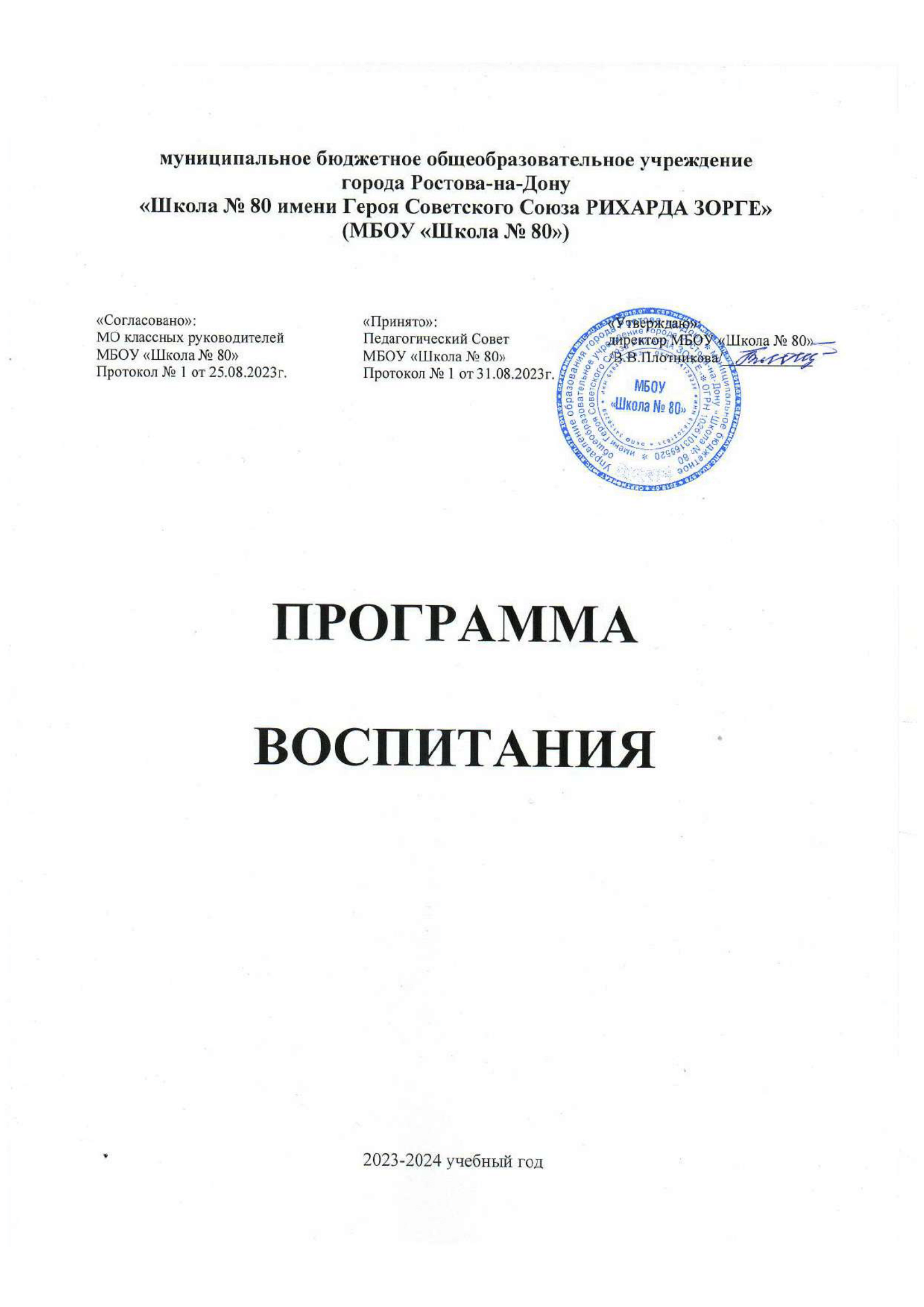 СОДЕРЖАНИЕПояснительная записка	3РАЗДЕЛ 1. ЦЕЛЕВОЙ	41.1 Цель и задачи воспитания обучающихся	41.2 Направления воспитания	51.3 Целевые ориентиры результатов воспитания	6РАЗДЕЛ 2. СОДЕРЖАТЕЛЬНЫЙ	142.1 Уклад общеобразовательной организации	142.2 Виды, формы и содержание воспитательной деятельности	18РАЗДЕЛ 3. ОРГАНИЗАЦИОННЫЙ	623.1 Кадровое обеспечение	623.2 Нормативно-методическое обеспечение	633.3 Требования к условиям работы с обучающимися с особыми образовательными потребностями	633.4 Система поощрения социальной успешности и проявлений активной жизненной позиции обучающихся	643.5 Анализ воспитательного процесса	66Календарный план воспитательной работы	Пояснительная запискаПрограмма воспитания МБОУ «Школа № 80» является обязательной частью основной образовательной программы. Программа разработана с учётом Федерального закона от 29.12.2012 № 273-ФЗ «Об образовании в Российской Федерации», Федерального закона 371- ФЗ от 21 сентября 2022 года «О внесении изменений в Федеральный закон «Об образовании в Российской Федерации» и статью 1 Федерального закона «Об обязательных требованиях в Российской Федерации», Стратегии развития воспитания в Российской Федерации на период до 2025 года (Распоряжение Правительства Российской Федерации от 29.05.2015 № 996-р) и Плана мероприятий по её реализации в 2021 — 2025 годах (Распоряжение Правительства Российской Федерации от 12.11.2020 № 2945-р), Стратегии национальной безопасности Российской Федерации (Указ Президента Российской Федерации от 02.07.2021 № 400), федеральных государственных образовательных стандартов (далее — ФГОС) начального общего образования (Приказ Минпросвещения России от 31.05.2021 № 286), основного общего образования (Приказ Минпросвещения России от 31.05.2021 № 287), среднего общего образования (Приказ Минобрнауки России от 17.05.2012 № 413). В целях реализации государственной политики по созданию единого образовательного пространства на территории Российской Федерации и обеспечения единых подходов по вопросам нормативно-правового регулирования в сфере общего образования с 1 января 2023 года введены Федеральные основные общеобразовательные программы (ФООП). Поэтому Программа воспитания МБОУ «Школа № 80» учитывает требования Приказа Минпросвещения Российской Федерации от 16 ноября 2022г. №992 «Об утверждении федеральной образовательной программы начального общего образования, Приказа Минпросвещения Российской Федерации от 16 ноября 2022г. №993 «Об утверждении федерального государственного образовательного стандарта основного общего образования», Приказа Минпросвещения Российской Федерации от 23 ноября 2022 г. № 1014 «Об утверждении федеральной образовательной программы среднего общего образования». Программа основывается на единстве и преемственности образовательного процесса всех уровней общего образования, соотносится с рабочими программами воспитания для организаций дошкольного и среднего профессионального образования. Рабочая программа воспитания предназначена для планирования и организации системной воспитательной деятельности в школе; разрабатывается и утверждается с участием коллегиальных органов управления общеобразовательной организацией (Управляющий Совет), в том числе Ученического совета, общешкольного родительского комитета; реализуется в единстве урочной и внеурочной деятельности, осуществляемой совместно с семьёй и другими участниками образовательных отношений, социальными институтами воспитания; предусматривает приобщение обучающихся к российским традиционным духовным ценностям, включая ценности своей этнической группы, правилам и нормам поведения, принятым в российском обществе на основе российских базовых конституционных норм и ценностей; историческое просвещение, формирование российской культурной и гражданской идентичности обучающихся. Программа включает три раздела: целевой, содержательный, организационный. Приложение — календарный план воспитательной работы.РАЗДЕЛ 1. ЦЕЛЕВОЙУчастниками образовательных отношений являются педагогические и другие работники МБОУ «Школа № 80», обучающиеся, их родители (законные представители), представители иных организаций, участвующие в реализации образовательного процесса в соответствии с законодательством Российской Федерации, локальными актами общеобразовательной организации. Родители (законные представители) несовершеннолетних обучающихся имеют преимущественное право на воспитание своих детей. Содержание воспитания обучающихся в общеобразовательной организации определяется содержанием российских базовых (гражданских, национальных) норм и ценностей, которые закреплены в Конституции Российской Федерации. Эти ценности и нормы определяют инвариантное содержание воспитания обучающихся. Вариативный компонент содержания воспитания обучающихся включает духовно-нравственные ценности культуры, традиционных религий народов России. Воспитательная деятельность в общеобразовательной организации планируется и осуществляется в соответствии с приоритетами государственной политики в сфере воспитания, установленными в Стратегии развития воспитания в Российской Федерации на период до 2025 года (Распоряжение Правительства Российской Федерации от 29.05.2015 № 996-р). Приоритетной задачей Российской Федерации в сфере воспитания детей является развитие высоконравственной личности, разделяющей российские традиционные духовные ценности, обладающей актуальными знаниями и умениями, способной реализовать свой потенциал в условиях современного общества, готовой к мирному созиданию и защите Родины. 1.1 Цели и задачи воспитания обучающихсяСовременный российский национальный воспитательный идеал — высоконравственный, творческий, компетентный гражданин России, принимающий судьбу Отечества как свою личную, осознающий ответственность за настоящее и будущее страны, укоренённый в духовных и культурных традициях многонационального народа Российской Федерации. В соответствии с этим идеалом и нормативными правовыми актами Российской Федерации в сфере образования цель воспитания обучающихся в общеобразовательной организации: развитие личности, создание условий для самоопределения и социализации на основе социокультурных, духовно-нравственных ценностей и принятых в российском обществе правил и норм поведения в интересах человека, семьи, общества и государства, формирование у обучающихся чувства патриотизма, гражданственности, уважения к памяти защитников Отечества и подвигам Героев Отечества, закону и правопорядку, человеку труда и старшему поколению, взаимного уважения, бережного отношения к культурному наследию и традициям многонационального народа Российской Федерации, природе и окружающей среде. Конкретизация общей цели воспитания применительно к возрастным особенностям школьников позволяет выделить, планируется и осуществляется на основе аксиологического, антропологического, культурно- исторического, системно-деятельного, личностно-ориентированного подходов и с учетом принципов воспитания: 5 гуманистической направленности воспитания, совместной деятельности детей и взрослых, следования нравственному примеру, безопасной жизнедеятельности, инклюзивности, возрастосообразности. Общую цель воспитания в школе можно сформулировать как личностное развитие школьников, проявляющееся в усвоении ими знаний основных норм, духовных ценностей, принятых в российском обществе, в развитии позитивных отношений обучающихся к этим общественным ценностям, в приобретении ими соответствующего этим ценностям опыта поведения, опыта применения сформированных знаний и отношений на практике. Задачи воспитания обучающихся в общеобразовательной организации: усвоение ими знаний норм, духовно-нравственных ценностей, традиций, которые выработало российское общество (социально значимых знаний); формирование и развитие личностных отношений к этим нормам, ценностям, традициям (их освоение, принятие); приобретение соответствующего этим нормам, ценностям, традициям социокультурного опыта поведения, общения, межличностных и социальных отношений, применения полученных знаний; достижение личностных результатов освоения общеобразовательных программ в соответствии с ФГОС НОО, ООО, СОО. Личностные результаты освоения обучающимися общеобразовательных программ включают осознание российской гражданской идентичности, сформированность ценностей самостоятельности и инициативы, готовность обучающихся к саморазвитию, самостоятельности и личностному самоопределению, наличие мотивации к целенаправленной социально значимой деятельности, сформированность внутренней позиции личности как особого ценностного отношения к себе, окружающим людям и жизни в целом. Личностные результаты освоения обучающимися общеобразовательных программ на уровне НОО включают ценностные отношения обучающегося к окружающему миру, другим людям, а также к самому себе как субъекту учебнопознавательной деятельности (осознание её социальной значимости, ответственность, установка на принятие учебной задачи и др.) Личностные результаты освоения обучающимися общеобразовательных программ на уровне ООО включают осознание российской гражданской идентичности; готовность обучающихся к саморазвитию, самостоятельности и личностному самоопределению; ценность самостоятельности и инициативы; наличие мотивации к целенаправленной социально значимой деятельности; сформированность внутренней позиции личности как особого ценностного отношения к себе, окружающим людям и жизни в целом. Личностные результаты освоения обучающимися общеобразовательных программ на уровне СОО отражают готовность обучающихся руководствоваться системой позитивных ценностных ориентаций и расширение опыта деятельности на ее основе и в процессе реализации основных направлений воспитательной деятельности, в том числе в части: гражданского воспитания, патриотического воспитания, духовно-нравственного воспитания, эстетического воспитания, физического воспитания, формирования культуры здоровья и эмоционального благополучия, трудового воспитания, экологического воспитания, осознание ценности научного познания, а также результаты, обеспечивающие адаптацию обучающегося к изменяющимся условиям социальной и природной среды.1.2 Направления воспитания Программа реализуется в единстве учебной и воспитательной деятельности МБОУ «Школа № 80» по основным направлениям воспитания в соответствии с ФГОС:гражданское воспитание — формирование российской гражданской идентичности, принадлежности к общности граждан Российской Федерации, к народу России как источнику власти в Российском государстве и субъекту тысячелетней российской государственности, уважения к правам, свободам и обязанностям гражданина России, правовой и политической культуры;патриотическое воспитание — воспитание любви к родному краю, Родине, своему народу, уважения к другим народам России; историческое просвещение, формирование российского национального исторического сознания, российской культурной идентичности;духовно-нравственное воспитание — воспитание на основе духовно-нравственной культуры народов России, традиционных религий народов России, формирование традиционных российских семейных ценностей; воспитание честности, доброты, милосердия, справедливости, дружелюбия и взаимопомощи, уважения к старшим, к памяти предков;эстетическое воспитание — формирование эстетической культуры на основе российских традиционных духовных ценностей, приобщение к лучшим образцам отечественного и мирового искусства;физическое воспитание, формирование культуры здорового образа жизни и эмоционального благополучия — развитие физических способностей с учётом возможностей и состояния здоровья, навыков безопасного поведения в природной и социальной среде, чрезвычайных ситуациях;трудовое воспитание — воспитание уважения к труду, трудящимся, результатам труда (своего и других людей), ориентация на трудовую деятельность, получение профессии, личностное самовыражение в продуктивном, нравственно достойном труде в российском обществе, достижение выдающихся результатов в профессиональной деятельности;экологическое воспитание — формирование экологической культуры, ответственного, бережного отношения к природе, окружающей среде на основе российских традиционных духовных ценностей, навыков охраны, защиты, восстановления природы, окружающей среды;ценности научного познания — воспитание стремления к познанию себя и других людей, природы и общества, к получению знаний, качественного образования с учётом личностных интересов и общественных потребностей.1.3 Целевые ориентиры результатов воспитания В данном разделе представлены целевые ориентиры результатов в воспитании, развитии личности обучающихся, на достижение которых будет направлена деятельность педагогического коллектива для выполнения требований ФГОС. Целевые ориентиры определены в соответствии с инвариантным содержанием воспитания обучающихся на основе российских базовых (гражданских, 7 конституциональных) ценностей, обеспечивают единство воспитания, воспитательного пространства. Целевые ориентиры результатов воспитания сформулированы на уровнях начального общего, основного общего, среднего общего образования по направлениям воспитания в соответствии с ФГОС.Целевые ориентиры результатов воспитания на уровне начального общего образованияЦелевые ориентиры результатов воспитания на уровне основного общего образованияЦелевые ориентиры результатов воспитания на уровне среднего общего образованияРАЗДЕЛ 2. СОДЕРЖАТЕЛЬНЫЙ2.1 Уклад МБОУ «Школа № 80»По достоверным фактическим материалам известно, что Школа № 80 возникла ещё до начала Великой Отечественной войны. Уже в 1937г. она функционировала как учебное заведение. В школьной военно-исторической музейной комнате МБОУ «Школа №80» среди многих подлинных документов хранится Похвальная грамота, выданная на имя Веприцкого Александра ученика 5«А» класса, который потом прославил своими научными достижениями донскую землю и родную школу. За долгие годы существования школа обрела много традиций. 20 января 1965г. газета «Вечерний Ростов» принесла школе №80 радостную весть. Решением Горисполкома школе №80 было присвоено имя Героя Советского Союза Рихарда Зорге.15 ноября 2017 года возле МБОУ «Школа № 80» торжественно, с воинскими почестями открыт памятник выдающемуся советскому разведчику, журналисту - международнику Рихарду Зорге.Стержнем патриотического воспитания явилось и преемственность поколений, воспитание молодежи на примерах героического прошлого в истории нашей Родины. Вопросы выполнения своего гражданского долга, стойкости и мужества в суровых испытаниях войны, беззаветного служения Родине, готовность к подвигу во имя Отечества были всегда предметом особого изучения на уроках мужества в школьном музее.МБОУ «Школа № 80»  расположена в центре города. Поблизости находятся ДГПБ,  районная библиотека имени В.М. Шукшина, Ростовский областной музей краеведения, культурно-выставочный центр ДГТУ «Донская казачья гвардия», кукольный театр имени Былкова, Ростовский государственный музыкальный театр, академический театр драмы имени М. Горького, Ростовская областная филармония, ДЮСШ № 7, ОДФК, неподалёку находятся  медицинское училище, РостГМУ, ЮФУ - всё это способствует удовлетворению интеллектуальных, эстетических потребностей, помогает в формировании здорового образа жизни учащихся,  в расширении открытого образовательного пространства школы.    Включение детей в новый, особый для них вид деятельности — учение — делает школу центром жизни ребенка. И от педагогов зависит насколько комфортно, интересно будет ребёнку в школе и главное какие результаты принесёт учебно-воспитательный процесс. Муниципальное бюджетное общеобразовательное учреждение города Ростова-на-Дону «Школа №80 имени Героя Советского Союза РИХАРДА ЗОРГЕ» находится  на улице Пушкинской, имеющей свою легендарную историю и привлекающей к себе гостей и жителей Ростова-на-Дону. Большинство учащихся живет рядом со школой, некоторые (3% учащихся) приезжают в школу из других районов города. Многие семьи связаны со школой тесными узами: учились дети, внуки. Эта особенность играет важную роль в воспитательном процессе, способствует формированию благоприятного микроклимата, доверительных отношений, укреплению традиций, лучшему взаимопониманию родителей, учащихся и учителей. В зависимости от данных факторов построен учебный и воспитательный процесс, осуществляется внеурочная деятельность, работают кружки и секции дополнительного образования.  По программам дополнительного образования в МБОУ «Школа № 80» работают 11 кружков по направлениям: - физкультурно-оздоровительное (шахматы, Тяжёлая атлетика, ЮИД, «Шаг за шагом к безопасности»);- художественно-эстетическое («Весёлые нотки» - хоровое пение, ораторское искусство, Театральная студия);- туристско-краеведческое (Юный экскурсовод);- естественно-научное («Удивительная физика»);- социально-педагогическое (Юный журналист);- техническое (Робототехника)	С сентября 2020 года в МБОУ «Школа № 80» начал работу школьный спортивный клуб «FIZКультура».По договорам с ДТДМ, ДЮСШ № 7, ДЮСШ № 9, гребным каналом «Дон» на базе школы функционируют  танцевальная студия «Хор», вокально-инструментальный кружок, кружок «Куклы от А до Я»; секции: дартса, баскетбола (юноши и девушки), волейбола, мини-футбола для девочек 2-3 класса, каратэ. С большим интересом учащиеся посещают занятия в кружке «Юнармия»,  в феврале 2023 года в школе было торжественно открыто первичное отделение РДДМ «Движение первых».Воспитательная система школы складывается из совместной деятельности учителей, учащихся, родителей, педагогов дополнительного образования, педагогов учреждений культуры и спорта, из воспитания на уроке, вне урока: через систему дополнительного образования,  экскурсионной и творческой деятельности.Основная идея, которой руководствуется педагогический коллектив школы - идея творчества. Педагоги школы уделяют большое внимание патриотическому воспитанию учащихся, совершенствованию и обновлению внеклассной воспитательной деятельности с детьми.Управление воспитательным процессом осуществляется на уровне всех участников образовательного процесса. Наряду с администрацией, в решении принципиальных вопросов воспитания, развития школы участвуют советы самоуправления: Совет школы, общешкольный родительский комитет, Совет отцов.Традиции коллектива - это обычаи, порядки, правила поведения, установившиеся в нем, оберегаемые им, передаваемые от одного поколения учащихся к другому. В школе накоплен богатый опыт работы по патриотическому воспитанию. В течение года каждый учащийся школы принимает участие в таких программах.  Школьный календарь включает в себя не только традиционные мероприятия, но и народные, профессиональные, государственные даты. Также учащиеся и педагоги школы активно участвуют в реализации федеральных, региональных и муниципальных целевых программах.МБОУ «Школа №80» активно взаимодействует с социальными партнерами: Южный Федеральный Университет, Донской Государственный Технический Университет, Ростовский Государственный медицинский Университет, Институт Управления Бизнеса и Права, Ростовский Государственный Экономический Университет, Российская Академия народного хозяйства и государственной службы при Президенте Российской Федерации, РосАтом, Межрегиональная общественная организация «Союз ветеранов военной разведки ЮВО», Ростовская региональная организация «Суворовско-Нахимовский Кадетский союз», 150-я мотострелковая Идрицко-Берлинская  ордена Кутузова дивизия, Совет ветеранов Кировского района города Ростова-на-Дону, Центр ветеранов боевых действий и локальных войн, Содружество детей и молодёжи Дона, Ростовское региональное отделение общественно-политической организации «Союз женщин России», ПДН ОП №3  УМВД России по городу Ростову-на-Дону, Прокуратура Кировского района, следственный отдел по Кировскому району города  Ростова-на-Дону Следственного управления  следственного комитета Российской Федерации по Ростовской области, Адвокатская палата РО, Ростовская Областная филармония города Ростова-на-Дону, Ростовский государственный музыкальный театр, музей Русско-армянской дружбы и др.Детское самоуправление - неотъемлемая часть школьной жизни. Органами ученического самоуправления проводятся конкурсы с целью выявления лучших и самых активных учеников и классных коллективов.В школе создан  Медиа-центр, который освещает школьные новости и проблемы и обеспечивает информационную открытость образовательного учреждения посредством Интернет – ресурсов, школьной газеты и еженедельной программы новостей школы.Эффективность воспитательной системы зависит от классных руководителей. В работе классных руководителей большое внимание уделяется правилам поведения и конструктивного общения со взрослыми и сверстниками, внешнему виду учащихся, профилактике безнадзорности и правонарушений, правилам дорожного движения и безопасности пешеходов. Спортивно-оздоровительная и военно-патриотическая работа, эстетическое развитие детей, посещение выставок, театров, музеев, библиотек - всё это труд учителей, их инициатива, их стремление реализовать намеченные задачи.В школе уделяется большое внимание сохранению и укреплению здоровья каждого ученика. Для оздоровления детей используются оздоровительные прогулки и экскурсии, игры на свежем воздухе. Работает спортивный зал, спортивная площадка с искусственным покрытием, баскетбольная и волейбольная площадки, универсальная детская игровая площадка, функционируют спортивные секции, составлен календарь традиционных спортивно-оздоровительных мероприятий.Безусловно, личность ребенка раскрывается в общении с самыми близкими людьми. Семья всегда играла ведущую роль в формировании важнейших качеств личности, которые в дальнейшем обеспечивают ребенку успешное включение в общественную жизнь, учебный процесс, формирование отношений с педагогами и сверстниками в школе. Поэтому работа с семьей является одним из важнейших компонентов учебно-воспитательного процесса нашей школы. Большое внимание уделяется организации планомерной совместной деятельности с родительской общественностью, обновление и расширение форм сотрудничества, взаимосвязи со школьным педагогом - психологом, учителем - логопедом, уполномоченным по правам ребенка. Таким образом, в школе сложилась комфортная эмоциональная атмосфера, взаимопонимание между учителями, учащимися и родителями.2.2 Виды, формы и содержание воспитательной деятельностиПрактическая реализация целей и задач воспитания осуществляется в рамках следующих направлений воспитательной работы школы. Каждое из них представлено в соответствующем модуле.Модуль «Урочная деятельность»Реализация педагогическими работниками воспитательного потенциала уроков предполагает следующее: актуализация воспитательных целей урока, максимальное использование воспитательных возможностей содержания учебных предметов для формирования у обучающихся российских традиционных духовно-нравственных и социокультурных ценностей, российского исторического сознания на основе исторического просвещения; подбор соответствующего содержания уроков, заданий, вспомогательных материалов, 18 проблемных ситуаций для обсуждений;  целенаправленный подбор текстов и заданий, ориентированных на достижение целевых ориентиров результатов воспитания по ФГОС;  включение учителями в рабочие программы по учебным предметам, курсам, модулям целевых ориентиров результатов воспитания, их учёт в определении воспитательных задач уроков, занятий;  включение учителями в рабочие программы учебных предметов, курсов, модулей тематики в соответствии с календарным планом воспитательной работы;  выбор методов, методик, технологий, оказывающих воспитательное воздействие на личность в соответствии с воспитательным идеалом, целью и задачами воспитания, целевыми ориентирами результатов воспитания; реализацию приоритета воспитания в учебной деятельности;  привлечение внимания обучающихся к ценностному аспекту изучаемых на уроках предметов, явлений и событий, инициирование обсуждений, высказываний своего мнения, выработки своего личностного отношения к изучаемым событиям, явлениям, лицам;  обеспечение интеграции, преемственности учебной и воспитательной деятельности: преемственность рабочих программ по предметам с содержанием курсов внеурочной деятельности (особенно с курсами учебно-познавательной направленности); преемственность содержания уроков с содержанием внеурочных занятий и ключевыми направлениями воспитательной деятельности («Разговоры о важном», социальные проекты, культурно-просветительские и краеведческие мероприятия и др.); применение интерактивных форм учебной работы - интеллектуальных, стимулирующих познавательную мотивацию, игровых методик, дискуссий, дающих возможность приобрести опыт ведения конструктивного диалога; групповой работы, которая учит строить отношения и действовать в команде, способствует развитию критического мышления;  побуждение обучающихся соблюдать нормы поведения, правила общения со сверстниками и педагогами, соответствующие укладу общеобразовательной организации, установление и поддержку доброжелательной атмосферы; организацию шефства мотивированных и эрудированных обучающихся над неуспевающими одноклассниками, в том числе с особыми образовательными потребностями, дающего обучающимся социально значимый опыт сотрудничества и взаимной помощи; инициирование и поддержку исследовательской деятельности обучающихся, планирование и выполнение индивидуальных и групповых проектов воспитательной направленности;инициирование и поддержку исследовательской деятельности обучающихся, планирование и выполнение индивидуальных и групповых проектов воспитательной направленности.Модуль «Внеурочная деятельность» С целью обеспечения преемственности содержания образовательных программ начального общего и основного общего образования плана внеурочной деятельности образовательной организации предусматривает следующие составные части: I. Часть, рекомендуемая для всех обучающихся: 1 час в неделю – на информационно-просветительские занятия патриотической, нравственной и экологической направленности «Разговоры о важном» (понедельник, 8.00-8.30); 1 час в неделю – на занятия по формированию функциональной грамотности обучающихся (в том числе финансовой грамотности); 1 час в неделю – на занятия, направленные на удовлетворение профориентационных интересов и потребностей обучающихся «Россия – мои горизонты» (четверг, 8.00-8.30). Информационно-просветительские занятия патриотической, нравственной и экологической направленности «Разговоры о важном». Основная цель: развитие ценностного отношения обучающихся к своей Родине – России, населяющим ее людям, ее уникальной истории, богатой природе и великой культуре. Основная задача: формирование соответствующей внутренней позиции личности школьника, необходимой ему для конструктивного и ответственного поведения в обществе. Основные темы занятий связаны с важнейшими аспектами жизни человека в современной России: знанием родной истории и пониманием сложностей современного мира, техническим прогрессом и сохранением природы, ориентацией в мировой художественной культуре и повседневной культуре поведения, доброжелательным отношением к окружающим и ответственным отношением к собственным поступкам. Занятия по формированию функциональной грамотности обучающихся. Основная цель: развитие способности обучающихся применять приобретённые знания, умения и навыки для решения задач в различных сферах жизнедеятельности, (обеспечение связи обучения с жизнью). Основная задача: формирование и развитие функциональной грамотности школьников: читательской, математической, естественно-научной, финансовой, направленной и на развитие креативного мышления и глобальных компетенций. Занятия, направленные на удовлетворение профориентационных интересов и потребностей обучающихся. Основная цель: развитие ценностного отношения обучающихся к труду, как основному способу достижения жизненного благополучия и ощущения уверенности в жизни. Основная задача: формирование готовности школьников к осознанному выбору направления продолжения своего образования и будущей профессии, осознание важности получаемых в школе знаний для дальнейшей профессиональной и внепрофессиональной деятельности. Основные организационные формы: профориентационные беседы, деловые игры, квесты, решение кейсов, изучение специализированных цифровых ресурсов, профессиональные пробы, моделирующие профессиональную деятельность, экскурсии, посещение ярмарок профессий и профориентационных парков. Основное содержание: знакомство с миром профессий и способами получения профессионального образования; создание условий для развития надпрофессиональных навыков (общения, работы в команде, поведения в конфликтной ситуации и т.п.); создание условий для познания обучающимся самого себя, своих мотивов, устремлений, склонностей как условий для формирования уверенности в себе, способности адекватно оценивать свои силы и возможности. II. Вариативная часть плана внеурочной деятельности включает: Занятия, связанные с реализацией особых интеллектуальных и социокультурных потребностей обучающихся. Основная цель: интеллектуальное и общекультурное развитие обучающихся, удовлетворение их особых познавательных, культурных, оздоровительных потребностей и интересов. Основная задача: формирование ценностного отношения обучающихся к знаниям, как залогу их собственного будущего, и к культуре в целом, как к духовному богатству общества, сохраняющему национальную самобытность народов России. Занятия, направленные на удовлетворение интересов и потребностей обучающихся в творческом и физическом развитии (например, «Стань сильным, здоровым, красивым», а также в рамках реализации программы развития социальной активности обучающихся начальных классов «Орлята России»). Основная цель: удовлетворение интересов и потребностей обучающихся в творческом и физическом развитии, помощь в самореализации, раскрытии и развитии способностей и талантов. Основные задачи: раскрытие творческих способностей школьников, формирование у них чувства вкуса и умения ценить прекрасное, формирование ценностного отношения к культуре; физическое развитие обучающихся, привитие им любви к спорту и побуждение к здоровому образу жизни, воспитание силы воли, ответственности, формирование установок на защиту слабых; оздоровление школьников, привитие им любви к своему краю, его истории, культуре, природе, развитие их самостоятельности и ответственности, формирование навыков самообслуживающего труда. Занятия, направленные на удовлетворение социальных интересов и потребностей обучающихся («Юнармия», «ЮИД»). Основная цель: развитие важных для жизни подрастающего человека социальных умений – заботиться о других и организовывать свою собственную деятельность, лидировать и подчиняться, брать на себя инициативу и нести ответственность, отстаивать свою точку зрения и принимать другие точки зрения. Основная задача: обеспечение психологического благополучия обучающихся в образовательном пространстве школы, создание условий для развития ответственности за формирование макро- и микро-коммуникаций, складывающихся в образовательной организации, понимания зон личного влияния на уклад школьной жизни. Реализация воспитательного потенциала внеурочной деятельности в целях обеспечения индивидуальных потребностей обучающихся осуществляется в рамках выбранных ими курсов внеурочной деятельности. Модуль «Классное руководство»Реализация воспитательного потенциала классного руководства как особого вида педагогической деятельности, направлена, в первую очередь, на решение задач воспитания и социализации обучающихся, предусматривает следующие позиции:  планирование и проведение классных часов целевой воспитательной тематической направленности. Классными руководителями 1-11 классов в обязательном порядке реализуется программа внеурочной деятельности «Разговоры о важном», а также программы, направленные на формирование законопослушного поведения несовершеннолетних, профилактику незаконного потребления наркотических средств и психоактивных веществ, пропаганду здорового образа жизни: базовая программа правового просвещения и воспитания обучающихся муниципальных общеобразовательных учреждений города Ростова-на-Дону; программы превентивного образования (профилактика незаконного потребления наркотических средств и психоактивных веществ, пропаганда здорового образа жизни); программа по обучению детей правилам дорожного движения; программа «Здоровое питание».  инициирование и поддержку классными руководителями участия классов в общешкольных делах, мероприятиях, оказание необходимой помощи обучающимся в их подготовке, проведении и анализе;  организацию интересных и полезных для личностного развития обучающихся совместных дел, позволяющих вовлекать в них обучающихся с разными потребностями, способностями, давать возможности для самореализации, устанавливать и укреплять доверительные отношения, стать для них значимым взрослым, задающим образцы поведения;  сплочение коллектива класса через игры и тренинги на образование команд, внеучебные и внешкольные мероприятия, походы, экскурсии, празднования дней рождения обучающихся, классные вечера;  выработку совместно с обучающимися правил поведения класса, участие в выработке таких правил поведения в общеобразовательной организации;  изучение особенностей личностного развития обучающихся путём наблюдения за их поведением, в специально создаваемых педагогических ситуациях, в играх, беседах по нравственным проблемам; результаты наблюдения сверяются с результатами бесед с родителями, учителями, а также (при необходимости) со школьным психологом;  доверительное общение и поддержку обучающихся в решении проблем (налаживание взаимоотношений с одноклассниками или педагогами, успеваемость и т. д.), совместный поиск решений проблем, коррекцию поведения обучающихся через частные беседы индивидуально и вместе с их родителями, с другими обучающимися класса;  индивидуальную работу с обучающимися класса по ведению личных портфолио, в которых они фиксируют свои учебные, творческие, спортивные, личностные достижения;  регулярные консультации с учителями-предметниками, направленные на формирование единства требований по вопросам воспитания и обучения, предупреждение и/или разрешение конфликтов между учителями и обучающимися;  проведение мини-педсоветов для решения конкретных проблем класса, интеграции воспитательных влияний педагогов на обучающихся, привлечение учителей-предметников к участию в классных делах, дающих им возможность лучше узнавать и понимать обучающихся, общаясь и наблюдая их во внеучебной обстановке, участвовать в родительских собраниях класса;  организацию и проведение регулярных родительских собраний, информирование родителей об успехах и проблемах обучающихся, их положении в классе, жизни класса в целом, проведение всеобуча для родителей, помощь родителям и иным членам семьи в отношениях с учителями, администрацией;  создание и организацию работы родительского комитета класса, участвующего в решении вопросов воспитания и обучения в классе, общеобразовательной организации;  привлечение родителей (законных представителей), членов семей обучающихся к организации и проведению воспитательных дел, мероприятий в классе и общеобразовательной организации, делегирование родителей в состав Управляющего совета школы, комиссии «За безопасность дорожного движения», «Родительский патруль», службу медиации школы, Совет профилактики;  проведение в классе праздников, конкурсов, соревнований.Модуль «Основные (ключевые) школьные дела»Основные (ключевые дела) – это главные традиционные общешкольные дела, в которых принимает участие большая часть школьников и которые обязательно планируются, готовятся, проводятся и анализируются совестно педагогами и обучающимися. Это не набор календарных праздников, отмечаемых в школе, а комплекс коллективных творческих дел, интересных и значимых для школьников, объединяющих их вместе с педагогами в единый коллектив. Ключевые дела обеспечивают включенность в них большого числа детей и взрослых, способствуют интенсификации их общения, ставят их в ответственную позицию к происходящему в школе. Введение ключевых дел в жизнь школы помогает преодолеть мероприятийный характер воспитания, сводящийся к набору мероприятий, организуемых педагогами для детей.Для этого в школе используются следующие формы работы:На внешкольном уровне:социальные проекты – ежегодные совместно разрабатываемые и реализуемые обучающимися и педагогами комплексы дел (благотворительной, экологической, патриотической, трудовой направленности), ориентированные на преобразование окружающего школы социума:- экологические акции «Добрые крышечки» и «Сдай макулатуру – спаси дерево!» в рамках Всероссийского фестиваля энергосбережения (сбор  макулатуры, отработанных пластиковых крышек и отработанных батареек);- акция в День памяти Рихарда Зорге;- акция, посвящённая Дню солидарности в борьбе с терроризмом;- акция, посвящённая Дню пожилого человека;- акция, посвящённая Дню народного единства;- акция «Мир без военной игрушки» в начальной школе, посвящённая  Всемирному Дню мира;- акция «Письмо в Бессмертный полк»;- участие в муниципальном проекте «Живая книга»;- фестиваль дворовых игр «Игры бабушки моей» и «Бабушкины посиделки» совместно с Советами ветеранов,- акция	«Милосердие» - помощь детским домам, ростовскому военному госпиталю, пожилым людям, детям из малообеспеченных семей, семьям, воспитывающим детей с ограниченными возможностями здоровья, приюту для животных.Открытые дискуссионные площадки и круглые столы – регулярно организуемый комплекс открытых дискуссионных площадок, на которые приглашаются представители власти, общественности и в рамках которых обсуждаются насущные поведенческие, нравственные, социальные, проблемы, касающиеся жизни школы, города, страны:- внеурочные занятия «Разговоры о важном»;- цикл «Классные встречи»;- проект «Папа может»;- проект «Мама научит»;- международные конференции и круглые столы в рамках движения«Дети России против терроризма»,- круглые столы в рамках проекта «Адвокатура в школе»;- «Школа цифровой грамотности»;- пресс-конференция «Час директора».Участие в муниципальных проектах и всероссийских акциях, посвященных значимым отечественным и международным событиям:- Всероссийский открытый урок «Урок цифры»;- Муниципальный проект «Шаг в цифру»; - Всероссийская акция «Диктант Победы»;- Всероссийский профориентационный форум «Выбор Будущего»;- Всероссийские открытые уроки ОБЖ;- Всероссийский урок «Экология и энергосбережение»;- Муниципальный проект «Энергия разума», - Всероссийский открытый урок «Спорт - это жизнь!»;- Всероссийский урок безопасности школьников в сети Интернет;- Международная просветительская акция «Большой этнографический диктант»;- Всероссийский конкурс «Большая перемена»;- Муниципальный проект «Там, где музыка звучит», - Муниципальный проект «Слушай только живое. Союз юных сердец», - Общероссийская образовательная акция «Экологический диктант»;- Общероссийская образовательная акция «Правовой диктант».Уровень начального общего образования	На школьном уровне:общешкольные праздники – ежегодно проводимые творческие (театрализованные, музыкальные, литературные и т.п.) дела, связанные со значимыми для обучающихся и педагогов знаменательными датами и в которых участвуют все классы школы:- мероприятия, посвященные знаменательным датам в истории страны и города,- Церемония поднятия флага РФ, исполнение гимна РФ;- Праздничная линейка, посвящённая Дню знаний,- Праздничные концерты, посвящённые Дню учителя, Дню матери, Международному   Женскому дню;- Библиотечные уроки,- Музейные уроки,  - Праздничные мероприятия, посвященные Дню рождения школы,- Конкурс новогоднего оформления кабинетов,- Тематические выставки творческих детских работ,- Новогоднее праздничное представление (сказки),- «Праздник Алфавита» (все иностранные языки),- Фестиваль «Две Звезды» - фестиваль детских талантов различной направленности,- Школьная научно-практическая конференция «Первые шаги в науку»,- Поэтические конкурсы – Конкурс чтецов и Конкурс авторских произведений,- Фестиваль буктрейлеров,- Смотр строя и песни,- Смотр школьной формы,- Конкурс Классных уголков,- Праздник Первого и Последнего звонка.торжественные ритуалы посвящения, связанные с переходом обучающихся на следующую ступень образования, символизирующие приобретение ими новых социальных статусов в школе и развивающие школьную идентичность детей:- «Посвящение в первоклассники»,- «Посвящение первоклассников в пешеходы»,- «Прощание с азбукой»,- «Прощание с начальной школой». церемонии награждения (по итогам каждой четверти и итоговый праздник «За честь школы» в конце учебного года) обучающихся и  педагогов	за	активное	участие	в жизни школы, достижения в конкурсах, соревнованиях, олимпиадах, значительный вклад в развитие школы, вручение  значков ГТО.На уровне классов: выбор и делегирование представителей классов в общешкольные советы дел, ответственных за подготовку общешкольных ключевых дел;- участие классов в реализации общешкольных ключевых дел;- проведение в рамках класса итогового анализа детьми общешкольных ключевых дел, участие представителей классов в итоговом анализе проведенных дел на уровне общешкольных советов дела.На индивидуальном уровне:вовлечение по возможности каждого ребенка в ключевые дела школы в одной из возможных для них ролей: сценаристов, постановщиков, исполнителей, ведущих, декораторов, музыкальных редакторов, корреспондентов, ответственных за костюмы и оборудование, ответственных за приглашение и встречу гостей и т.п.);индивидуальная помощь ребенку (при необходимости) в освоении навыков подготовки, проведения и анализа ключевых дел;наблюдение за поведением ребенка в ситуациях подготовки, проведения и анализа ключевых дел, за его отношениями со сверстниками, старшими и младшими школьниками, с педагогами и другими взрослыми;при необходимости коррекция поведения ребенка через частные беседы с ним, через включение его в совместную работу с другими детьми, которые могли бы стать хорошим примером для ребенка, через предложение взять в следующем ключевом деле на себя роль ответственного за тот или иной фрагмент общей работы.Уровень основного и среднего общего образованияНа школьном уровне:- мероприятия, посвященные знаменательным датам в истории страны игорода,- Церемония поднятия флага РФ, исполнение гимна РФ;- Праздничная линейка, посвящённая Дню знаний,- День Самоуправления и тематические праздничные мероприятия, посвящённые Дню учителя, Международному Женскому Дню,- Праздничные мероприятия, посвященные Дню рождения школы,- Конкурс новогоднего оформления кабинетов,- Новогоднее праздничное представление (сказки), КВН- Фестиваль «Две Звезды» - фестиваль детских талантов различной направленности,- Школьная научно-практическая конференция «Первые шаги в науку»,- международная конференция «Дети России против терроризма»,- Фестиваль буктрейлеров,- Смотр строя и песни,- Смотр школьной формы,- Конкурс классных уголков,- Праздник Последнего звонка.торжественные ритуалы посвящения, связанные с переходом обучающихся на следующую ступень образования, символизирующие приобретение ими новых социальных статусов в школе и развивающие школьную идентичность детей.- «Посвящение в пятиклассники»,- «Посвящение в волонтеры»,- Праздник Последнего звонка,- Выпускной вечер.церемонии награждения (по итогам полугодия) обучающихся и педагогов за активное участие в жизни школы, достижения в конкурсах, соревнованиях, олимпиадах; вручение значков  ГТО; итоговый праздник «За честь школы 80».На уровне классов:выбор и делегирование представителей классов в общешкольные советы дел, ответственных за подготовку общешкольных ключевых дел;участие классов в реализации общешкольных ключевых дел;проведение в рамках класса итогового анализа обучающихся общешкольных ключевых дел, участие представителей классов в итоговом анализе проведенных дел на уровне общешкольных советов дела.На индивидуальном уровне:вовлечение по возможности каждого обучающегося в ключевые дела школы в одной из возможных для них ролей: сценаристов, постановщиков, исполнителей, ведущих, декораторов, музыкальных редакторов, корреспондентов, ответственных за костюмы и оборудование, ответственных за приглашение и встречу гостей и т.п.);индивидуальная помощь обучающемуся (при необходимости) в освоении навыков подготовки, проведения и анализа ключевых дел;наблюдение за   поведением   обучающегося   в   ситуациях   подготовки,проведения и анализа ключевых дел, за его отношениями со сверстниками, старшими и младшими обучающимися, с педагогами и другими взрослыми;при необходимости, коррекция поведения ребенка через частные беседы с ним, через включение его в совместную работу с другими детьми, которые могли бы стать хорошим примером для ребенка, через предложение взять в следующем ключевом деле на себя роль ответственного за тот или иной фрагмент общей работы.Модуль «Внешкольные мероприятия»Реализация воспитательного потенциала внешкольных мероприятийпредусматривает следующие позиции: общие внешкольные мероприятия, в том числе организуемые совместно ссоциальными партнёрами общеобразовательной организации; внешкольные тематические мероприятия воспитательной направленности,организуемые педагогами по изучаемым в общеобразовательной организации учебным предметам, курсам, модулям; экскурсии, походы выходного дня (в музей, картинную галерею, технопарк, на предприятие и др.), организуемые в классах классными руководителями, в том числе совместно с родителями (законными представителями) обучающихся с привлечением их к планированию, организации, проведению, оценке мероприятия; литературные, исторические, экологические и другие походы, экскурсии,экспедиции, слёты и т. п., организуемые педагогами, в том числе совместно с родителями (законными представителями) обучающихся для изучения историко-культурных мест, событий, биографий проживавших в этой местности российских поэтов и писателей, деятелей науки, природных и историко-культурных ландшафтов, флоры и фауны и др.; выездные события, включающие в себя комплекс коллективных творческих дел, в процессе которых складывается детско-взрослая общность, характеризующаяся доверительными взаимоотношениями, ответственным отношением к делу, атмосферой эмоционально-психологического комфорта.Модуль «Самоуправление»Поддержка детского самоуправления в школе помогает педагогическим работникам воспитывать в обучающихся инициативность, самостоятельность, ответственность, трудолюбие, чувство собственного достоинства, а обучающимся – предоставляет широкие возможности для самовыражения и самореализации. Это то, что готовит их к взрослой жизни. Поскольку обучающимся младших подростковых классов не всегда удаетсясамостоятельно организовать свою деятельность, детское самоуправление иногда и на время может трансформироваться (посредством введения функции педагога-куратора) в детско-взрослое самоуправление.Детское самоуправление в школе осуществляется следующим образом:На уровне школы:- через деятельность выборного Президента и Ученического совета, создаваемого для учета мнения обучающихся по вопросам управления образовательной организацией и принятия административных решений, затрагивающих их права и законные интересы;- через деятельность Совета мэров, объединяющего мэров классов для облегчения распространения значимой для обучающихся информации и получения обратной связи от классных коллективов;- через работу постоянно действующего школьного актива, инициирующегои организующего проведение личностно значимых для обучающихся событий (соревнований, конкурсов, фестивалей, капустников, флешмобов и т.п.);- через деятельность творческих советов дела, отвечающих за проведение тех или иных конкретных мероприятий, праздников, вечеров, акций и т.п.;- через деятельность Совета школьного спортивного клуба «FIZкультура»;- через деятельность Службы медиации, включающей наиболее авторитетных старшеклассников и курируемой школьным психологом группы по урегулированию конфликтных ситуаций в школе;- через деятельность комиссии по урегулированию споров между участниками образовательных отношений, включающей наиболее авторитетных старшеклассников, достигших совершеннолетия.На уровне классов:через деятельность выборных по инициативе и предложениям обучающихся класса лидеров (например, председателей комитетов), представляющих интересы класса в общешкольных делах и призванных координировать его работу с работой общешкольных органов самоуправления и классных руководителей;- через деятельность выборных органов самоуправления, отвечающихза различные направления работы класса (например: комитет спортивных дел, комитет творческих дел, комитет работы с обучающимися младших классов и т.д.).На индивидуальном уровне:- через вовлечение обучающихся в планирование, организацию, проведениеи анализ общешкольных и внутриклассных дел;- через реализацию обучающимися, взявшими на себя соответствующую роль, функций по контролю за порядком и чистотой в классе, уходом за классной комнатой, комнатными растениями и т.п.В январе 2023года в МБОУ «Школа № 80» заработал Центр детскихинициатив, где обучающиеся могут создавать и реализовывать собственные внеклассные проекты.Центр детских инициатив – это центральное место детского объединения, штаб ребят, место встреч, сборов, рабочее место Советников директора по воспитательной работе.Особую роль играет оформление Центра. Одно из самых видных мест в комнате отводится на наглядной информации о школьных детских объединениях, главным образом, стенду «Окно твоих возможностей». Данное помещение используется для собраний школьного юнармейского отряда, совета старшеклассников и для реализации проектов РДДМ, «Большая перемена», «Орлята России».  	В Центре будут реализовываться мероприятия гражданско-патриотического, социального, общеинтеллектуального, общекультурного,профилактического направлений, а также добровольческая (волонтерская) деятельность. Центр  расположен на 2 этаже школы в отдельном кабинете и оснащен комплектом столов и стульев, мягкой мебелью, стеллажамидля кроссбукинга , принтером, ноутбуком, настольными играми.Функционал центра детских инициатив:- пространство ученического самоуправления;- место сбора команд (обществ, кружков) по направлениям интересов детей;- место встреч с детскими общественными объединениями (движениями),родительским, педагогическим, профессиональным сообществом для проведения совместных мероприятий, проектной деятельности, игр;- рабочее место советника по воспитанию;- центральное место детского объединения, штаба ребят, место встреч, сборов.Модуль «Взаимодействие с родителями (законными представителями)»Работа с родителями или законными представителями обучающихся осуществляется для более эффективного достижения цели воспитания, которое обеспечивается согласованием позиций семьи и школы в данном вопросе. Работа с родителями или законными представителями обучающихся осуществляется в рамках следующих видов и форм деятельности: Общешкольный родительский комитет, Управляющий совет, Совет отцов, Совет профилактики, школьная комиссия «За безопасность движения», «Родительский патруль», комиссия по урегулированию споров и конфликтов, школьная служба медиации (примирения) – общественные организации школы, имеющие в своём составе представителей родительской общественности. Все вышеперечисленные объединения участвуют в управлении образовательной организацией и решении вопросов воспитания и социализации обучающихся; родительский клуб, основное направление работы которого - системноепросвещение родителей (законных представителей) обучающихся по вопросам детской психологии и педагогики, обеспечивающее оптимальные детско-родительские отношения: принципы выстраивания детско-родительских отношений, поддержка авторитета родителей и уважение к интересам детей; создание эмоционального комфорта в семье, особенности развития детей, здоровье детей и профилактика зависимостей. Ответственным специалистом, отвечающим за работу родительского клуба, является педагог-психолог школы; родительские дни в конце каждой учебной четверти, во время которых родители могут посещать школьные уроки и внеурочные занятия для получения представления о ходе учебно-воспитательного процесса в школе; «Час директора», проводимый еженедельно в одно и то же время в онлайн-режиме, на котором обсуждаются интересующие родителей вопросы, а также осуществляются виртуальные консультации по вопросам психологии и педагогики; общешкольные и классные родительские собрания, происходящие в режиме обсуждения наиболее острых проблем обучения и воспитания обучающихся. Примерные темы родительских собраний: «Предупредить – значит, спасти», «Профилактика жестокого обращения с детьми», «Организация каникулярного отдыха, оздоровления и занятости обучающихся», «Профилактика асоциального поведения», «Безопасность в Интернете», «Законодательные акты РФ, направленные на защиту прав ребёнка и органы,помогающие родителям в защите прав ребёнка», «Взрослые дети. Общее и отличие. Что делать – дети взрослеют», «Областной закон от 25.10.2002 № 273-3С «Об административных правоотношениях» в части, касающейся несовершеннолетних и их родителей (законных представителей)», «Правила прохождения итоговой аттестации», «Гарантии избирательных прав граждан», «Правила школьной жизни. Устав школы», «Семейный Кодекс РФ. Родительская ответственность» и др; всеобуч для родителей (законных представителей) по вопросам профилактики насилия и жестокого обращения в семье в отношении несовершеннолетних. Программа всеобуча рассчитана на родителей обучающихся 1-11классов и включает 4 тематических блока, затрагивающих основные вопросы: профилактики жестокого обращения с детьми иподростками в семье, безопасности (в т.ч. информационной), полового воспитания, правового статуса несовершеннолетнего. Занятия проводятся 1 раз в учебной четверти, продолжительностью 1,5 часа. Программа предполагает разнообразные формы работы с родителями (интерактивные лекции, презентации, обучающие семинары, семинары-практикумы, тренинговые занятия и др.), которые позволяют не только передать информацию, но и способствовать формированию у родителей навыков и умений, имеющих значение для профилактики насилия и жестокого обращения в семье в отношении несовершеннолетних, суицидального поведения несовершеннолетних. Повышает эффективность проводимых занятий привлечение специалистов других ведомств; родительские группы в социальных сетях, на которых обсуждаются интересующие родителей вопросы, проходит своевременное информирование родителей по актуальным вопросам, возникающим в ходе обучения и воспитания.На индивидуальном уровне: работа специалистов по запросу родителей для решения острых конфликтных ситуаций; участие родителей в педагогических консилиумах, собираемых в случаевозникновения острых проблем, связанных с обучением и воспитанием конкретного обучающегося; помощь со стороны родителей в подготовке и проведении общешкольныхи внутриклассных мероприятий воспитательной направленности: традиционных праздников и мероприятий (Международный День семьи, Международный День защиты детей, «Весёлые старты», Всероссийский День знаний, День матери, Новогодние мероприятия, «Папа может», «Мама научит»);  конкурсов сочинений «Я и моя семья вместе в будущее», «История моей семьи», конкурсов рисунков («Новый год в кругу семьи», «Сердце матери»), конкурсе«История моей семьи» (генеалогическое древо), различных спортивных конкурсов и состязаний; индивидуальное консультирование c целью координации воспитательных усилий педагогических работников и родителей.Модуль «Профилактика и безопасность»В рамках модуля особое внимание уделяется профилактике детского дорожно-транспортного травматизма, правовому просвещению обучающихся и их законных представителей, формированию активной жизненной позиции по негативному отношению к противоправным и экстремистским проявлениям, а также формированию в ОУ здоровьесберегающей среды.1. Профилактика детского дорожно-транспортного травматизма.Профилактика детского дорожно-транспортного травматизма (ДДТТ) -целенаправленная деятельность по своевременному выявлению, предупреждению и устранению причин и условий, способствующих дорожно-транспортным происшествиям, в которых погибают и получают травмы обучающиеся. Основные задачи:• увеличение количества обучающихся, участвующих в мероприятиях по профилактике детского дорожно-транспортного травматизма;• организация деятельности отряда ЮИД;• организация работы по пропаганде безопасности дорожного движения с родителями.Система работы в рамках данного направления модуля «Подросток и закон» строится следующим образом.На уровне школы: издание распорядительных актов по профилактике детского дорожно-транспортного травматизма с определением должностных лиц, ответственных за проведение данной работы; проведение Дней безопасности дорожного движения перед уходом детей на каникулы и в начале каждой учебной четверти. В рамках Дней безопасности дорожного движения организация и проведение зачетных занятий по ПДД; обеспечение деятельности школьной комиссии «За безопасность движения», школьных отрядов ЮИД, школьного совета родительской общественности «Родительский патруль», детских кружков тематической направленности; постоянная актуализация Уголков безопасности дорожного движения,установка мониторов с видеоматериалами по ПДД, размещение схемы «Безопасный путь школьника» в образовательном учреждении, размещение информации по вопросам профилактики ДДТТ на официальном сайте школы; участие в установленные сроки в соответствии с утвержденными планами и положениями в широко- масштабных областных акций «Внимание, дети!», посвященных началу и окончанию учебного года, а также в период школьных каникул; участие в районных и муниципальных этапах областных смотров-конкурсов резервных и основных отрядов юных инспекторов движения и основных отрядов ЮИД в рамках реализации регионального проекта «Безопасность дорожного движения»; оформлением паспортов дорожной безопасности в соответствии сдействующим законодательством; проведение лекций и бесед с привлечением сотрудников УГИБДД ГУ МВД России по Ростовской области.На уровне классов: проведение уроков по правилам дорожного движения в рамках Программы по ПДД, зачётных уроков с выставлением оценок в конце каждой учебной четверти; проведение внеклассных мероприятий в рамках широкомасштабных областных акций «Внимание, дети!», посвященных началу и окончанию учебного года, а также в период школьных каникул; проведение разъяснительной работы с детьми, имеющими мопеды, скутеры, велосипеды, роликовые коньки, санки, и их родителями; рассмотрение вопросов безопасности детей на дорогах и профилактики детского дорожно-транспортного травматизма на родительских собраниях; участие школьных классов в реализации общешкольных мероприятий по ПДД; проведение в рамках класса итогового анализа обучающимися общешкольных мероприятий по ПДД.На индивидуальном уровне: вовлечение по возможности каждого обучающегося в общешкольные мероприятия по профилактике детского дорожно-транспортного травматизма; индивидуальная помощь обучающемуся (при необходимости) в освоении навыков безопасного поведения на улицах и дорогах города; наблюдение за поведением обучающегося во время проведения практических занятий по правилам дорожного движения; при необходимости коррекция поведения обучающегося через частные беседы с ним, через включение его в совместную работу с другими обучающимися, которые могли бы стать хорошим примером для обучающегося;  через предложение взять в следующем мероприятии на себя роль ответственного за тот или иной фрагмент общей работы.В реализации данного направления работы педагогические работникиориентируются на целевые приоритеты, связанные с возрастными особенностями обучающихся.На уровне начального общего образования: разработка безопасного маршрута в школу, тематические, игры, соревнования, конкурсы, викторины, практические занятия по правилам дорожного движения, тематические беседы и классные часы, инструктажи, участие в районных олимпиадах и конкурсах, в том числе дистанционно, внеклассные мероприятия с обучающимися по основам безопасного поведения на улицах и дорогах,соблюдению правил дорожного движения.На уровне основного и среднего общего образования: тематические игры, соревнования, конкурсы, викторины, практические занятия по правилам дорожного движения, участие в районных дистанционных олимпиадах и конкурсах, инструктажи, беседы, классные часы, внеклассные мероприятия с обучающимися по основам безопасного поведения на улицах и дорогах, соблюдению правил дорожного движения, проведение занятий в младшихклассах, внеклассные мероприятия на тему с использованием метода проектирования.2. Профилактика экстремизма и терроризма.Работа по данному направлению предполагает воспитание у обучающихся уважительного отношения ко всем людям, вне зависимости от национальности, религии, социального и имущественного положения, воспитание культуры межнационального согласия и уважения, создание психологические безопасной поддерживающей, доброжелательной среды в образовательной организации, исключающей проявления агрессии, психологического и физического травмирования, формирование уважительного отношения к ценностям, историческому и культурному наследию России как многонационального и многоконфессионального государства, расширение возможностей для проявления социальной, творческой активности детей и молодежи, занятий спортом.Основные задачи профилактики экстремизма в образовательной среде:• формирование у обучающихся знаний о сущности экстремистской и террористической деятельности;• повышение правовой культуры обучающихся, родителей и педагогов; формирование основ знаний об ответственности за совершение преступлений экстремистского и террористического характера;• развитие у обучающихся умений и навыков правильных действий при поступлении угрозы террористических актов; формирование навыков противодействия экстремизму и терроризму; • формирование ценностных ориентиров личности, гражданского сознания.Система работы в рамках данного направления модуля «Подросток и закон»строится следующим образом.На уровне школы: издание распорядительных актов по вопросам противодействия идеологииэкстремизма с определением должностных лиц, ответственных за проведениеданной работы; проведение опросов обучающихся об отношении к терроризму и экстремизму как способам решения социальных, экономических, политических, религиозных и национальных проблем и противоречий; организация взаимодействия школы и правоохранительных органов,представителей родительской общественности, специалистов в области права, по формированию у обучающихся неприятия идеологии национального, расового и религиозного экстремизма; участие в реализации образовательного этнокультурного проекта регионального отделения Общероссийского общественного движения «Народный фронт «За Россию» «Столица ста лиц» (150 культур Дона»); внедрение технологии медиации в практику предотвращения конфликтов на межнациональной почве; размещение на информационных стендах социальной рекламы профилактической направленности, подготовка и размещение на сайте школы электронных пособий и методических материалов по вопросам профилактики экстремизма; проведение общешкольных родительских собраний по вопросам безопасности и профилактики экстремизма, по обеспечению кибербезопасности детей и подростков; проведение встреч сотрудников правоохранительных органов с обучающимися в целях правового просвещения по вопросам ответственности за совершенные правонарушения и преступления.На уровне классов: мониторинг социальных сетей с целью обнаружения учащихся или группучащихся, подверженных или уже попавших под влияние идеологии терроризма, национального, расового и религиозного экстремизма; проведение тематических уроков и внеурочных мероприятий, нацеленных на развенчание идеологии терроризма, обучение подростков и молодежи способам противодействия вербовщикам; проведение родительских собраний по вопросам безопасности и профилактики экстремизма, по обеспечению кибербезопасности детей и подростков; участие школьных классов в реализации общешкольных мероприятий попрофилактике экстремизма и терроризма; проведение в рамках класса итогового анализа обучающимися общешкольных мероприятий по данному направлению.На индивидуальном уровне: проведение индивидуально – профилактических мероприятий с обучающимися школы, наиболее подверженными воздействию идеологии терроризма, и членами их семей; участие отдельных обучающихся в работе школьной службы медиации(примирения); наблюдение за поведением обучающегося во время учебных занятий и внеклассных мероприятий; при необходимости коррекция поведения обучающегося через частные беседы с ним, через включение его в совместную работу с другими обучающимися, которые могли бы стать хорошим примером для обучающегося, через предложение взять в следующем мероприятии на себя роль ответственного за тот или иной фрагмент общей работы.В реализации данного направления работы педагогические работникиориентируются на целевые приоритеты, связанные с возрастными особенностями обучающихся.На уровне начального общего образования: классные часы и линейки «День солидарности в борьбе с терроризмом», книжная выставка «День памяти жертв фашизма», проведение фестивалей народного творчества в рамках реализации проекта «150 культур Дона», тематические беседы и классные часы по действиям в случае угрозы террористического акта, просмотр и обсуждение тематических видеороликов, конкурс рисунков «Скажем- нет! экстремизму», «Нет терроризму», конкурс рисунков «Мы за безопасный мир», акция «Мир без военной игрушки».На уровне основного и среднего общего образования: классные часы «День солидарности в борьбе с терроризмом», проведение фестивалей народного творчества в рамках реализации проекта «150 культур Дона», профилактическая неделя противодействию идеологии терроризма и экстремизма, проведение публичных мероприятий и интерактивных занятий«Профилактика социальных рисков», тематические классные часы «Ложное сообщение о террористической угрозе – шутка, смех или слезы?», тематические классные часы «Административная и уголовная ответственность за экстремизм и терроризм», встречи с сотрудниками правоохранительных органов, просмотр и обсуждение тематических фильмов и видеороликов, конкурс рисунков и плакатов антитеррористической и антиэкстремистской направленности, изготовление и раздача памяток, буклетов антитеррористической и антиэкстремистской направленности.3. Профилактика правонарушений, правовое воспитание.Правовое воспитание - воспитательная деятельность школы, семьи,правоохранительных органов, направленная на формирование правового сознания и навыков, законопослушного поведения обучающихся. Необходимость организации правового воспитания обучающихся обусловлена развитием правового государства, существование которой немыслимо без соответствующего уровня правовой культуры ее граждан, трансформацией правовой системы, необходимостью преодоления правовогонигилизма и правовой неграмотности. Важно сформировать у обучающихся личностные качества, необходимые для конструктивного, успешного и ответственного поведения в обществе с учетом правовых норм, установленных российским законодательством; помочь учащимся приобрести знания о нормах и правилах поведения в обществе, социальныхролях человека.Система работы в рамках данного направления строится следующим образом.На уровне школы: издание распорядительных актов по вопросам профилактики правонарушений и преступлений обучающихся с определением должностных лиц, ответственных за проведение данной работы; реализация программ и методик, направленных на формирование законопослушного поведения несовершеннолетних, в том числе Базовой программы правового просвещения; реализация Межрегионального проекта правового просвещения «Адвокатура в школе»; проведение всеобуча для родителей (законных представителей) по вопросам профилактики насилия и жестокого обращения в семье в отношении несовершеннолетних; организация работы Совета профилактики, школьной службы медиации, школьной комиссии по урегулированию споров и конфликтов; внедрение института наставничества в отношении обучающихся, состоящих на профилактическом учете в подразделениях по делам несовершеннолетних ОВД и комиссиях по делам несовершеннолетних и защите их прав; организация работы школьного уполномоченного по правам ребёнка; психолого-педагогическое сопровождение участников образовательных отношений; организация в образовательном учреждении общедоступных спортивных секций, кружков, детских объединений в рамках реализации внеурочной деятельности; работа с несовершеннолетними, состоящими на различных видах учёта; выявление и сопровождение семей, находящихся в социально опасном положении, оказание им помощи в обучении и воспитании несовершеннолетних; выявление несовершеннолетних, не посещающих или систематическипропускающих по неуважительным причинам занятия в образовательномучреждении, принятие мер по их воспитанию и обучению; проведение в образовательном учреждении информационно-пропагандистских мероприятий профилактической направленности; организация и проведение Дней большой профилактики; привлечение к профилактической работе учреждений системы профилактики, общественных организаций; проведение общешкольных родительских собраний; освещение профилактической работы, размещение информации и памяток на официальном сайте школы, страницах школы в социальных сетях.На уровне классов: участие в реализации Базовой программы правового просвещения; участие в реализации программ и методик, направленных на формирование законопослушного поведения несовершеннолетних; организация работы родительского всеобуча; участие в рейдах в общественные места; посещение семей по месту их проживания; проведение тематических родительских собраний; мониторинг социальных сетей; информирование детей и родителей по вопросам профилактики в родительских и ученических группах в ВК и Сферум; проведение тематических классных часов и внеклассных мероприятий; мониторинг уровня успеваемости, учёт посещаемости; участие школьных классов в реализации общешкольных профилактических мероприятий; проведение в рамках класса итогового анализа обучающимися общешкольных мероприятий по данному направлению.На индивидуальном уровне: наблюдение за поведением обучающегося во время учебных занятий и внеклассных мероприятий; проведение индивидуально – профилактических мероприятий с обучающимися школы, совершившими правонарушения, и членами их семей; осуществление психологической консультативной помощи обучающимся "группы риска" а также их родителям (законным представителям) и педагогам; проведение с детьми социальных групп риска работы по профориентации и занятости во внеурочное время; участие отдельных обучающихся в работе школьной службы медиации(примирения);В реализации данного направления работы педагогические работники ориентируются на целевые приоритеты, связанные с возрастными особенностями обучающихся.На уровне начального общего образования: классные часы в рамках реализации «Базовой программы правового просвещения», викторины, конкурсы по вопросам формирования правовой культуры, здорового образа жизни, беседы с интерактивными играми по вопросам сплочения, дружбы, взаимопомощи, Всероссийский урок безопасности школьников в сети Интернет, тематические мероприятия, посвящённые Дню КонституцииРФ, конкурсы рисунков («Что такое хорошо, что такое плохо…» и др.), профилактические беседы с сотрудниками полиции.На уровне основного и среднего общего образования: классные часы в рамках реализации «Базовой программы правового просвещения», творческие конкурсы, нацеленные на пропаганду законопослушного поведения, игры по станциям: «Моя ответственность», «Закон и порядок», «Социологический опрос», «Викторина», «Командная работа», «Ответственный выбор» и др. классные часы по правовому воспитанию иантикоррупционному просвещению, тематические классные часы, посвящённые Международному дню борьбы с коррупцией, профилактические беседы («Как не стать жертвой преступления» и др.); викторины, квизы («Права и обязанности подростков» и др.), интерактивные занятия «Безопасность в интернете»- «Инструкция по применению»,беседы об ответственности за нарушение Областного закона от 16.12.2009 № 346-ЗС, дискуссии, дебаты, минитренинги, проекты, исследования. Целесообразно привлечение специально подготовленных старшеклассников к проведению профилактических мероприятий с учениками младших классов и со своими сверстниками по принципу «равный-равному».4. «Школа – территория здоровья»На школу возложено множество задач, среди которых приоритетной является сохранение и укрепление физического и психологического здоровья средствами образования. Для обеспечения системного подхода к деятельности по здоровьесбережению должны быть вовлечены все участники образовательных отношений.Деятельность образовательной организации в области формирования культуры здоровья направлена на решение следующих задач: формирование у подрастающего поколения ответственного отношения к своему здоровью и потребности в здоровом образе жизни; формирование в детской и семейной среде системы мотивации к активному и здоровому образу жизни, занятиям физической культурой и спортом, развитие культуры здорового питания; создание для детей, в том числе детей с ограниченными возможностями здоровья, условий для регулярных занятий физической культурой и спортом, развивающего отдыха и оздоровления, в том числе на основе развития спортивной инфраструктуры и повышения эффективности ее использования; развитие культуры безопасной жизнедеятельности, профилактику наркотической и алкогольной зависимости, табакокурения и других вредных привычек; предоставление обучающимся образовательных организаций, а также детям, занимающимся в иных организациях, условий для физического совершенствования на основе регулярных занятий физкультурой и спортом в соответствии с индивидуальными способностями и склонностями детей; использование потенциала спортивной деятельности для профилактикиасоциального поведения; содействие проведению массовых общественно-спортивных мероприятий и привлечение к участию в них детей.Можно выделить следующие структурные блоки модуля «Школа – территория здоровья» на уровне школы, а также формы работы на уровне классов и индивидуальном уровне.На уровне школы: создание безопасной здоровьесберагающей инфраструктуры; рациональная организация учебной и внеурочной деятельности обучающихся; эффективная организация физкультурно-оздоровительной работы; организация системы медицинского обслуживания; реализация физкультурно-спортивного и оздоровительного направленийвнеурочной деятельности и физкультурно-спортивной направленности программ дополнительного образования; проведение семинаров для учителей, классных руководителейобщеобразовательной организации, направленных на внедрение современных технологий превентивной работы, современных технологий по здоровьесбережению; осуществление пилотного проекта по здоровьесбережению (мониторинг здоровья).Школа оснащена аппаратно-программным комплексом диагностического назначения «АРМИС»; включение проектов по здоровьесбережению в деятельность детских общественных объединений: ШСК «FIZКультура», РДДМ, Юные патриоты России, «Пульс» (волонтеры-медики); участие в профессиональных конкурсах по здоровьесбережению; организация совместной деятельности с ВУЗами, организациями- партнёрами; просветительская работа с педагогами и родителями (законными представителями); обеспечение всего спектра образовательных услуг детям с ограниченнымивозможностями здоровья; реализация профилактических программ, направленных на пропаганду здорового образа жизни обучающихся муниципальных общеобразовательных организаций, профилактику незаконного потребления наркотических средств и психоактивных веществ; осуществление педагогом-психологом школы всего спектра психологических услуг участникам образовательных отношений, в том числе обучающимся "группы риска" потребления психоактивных веществ, имеющим опыт употребления психоактивных веществ, а также их родителям (законным представителям); организация социально-психологического тестирования обучающихся вмуниципальных общеобразовательных организациях города Ростова-на-Дону организация предметно-эстетической среды посредством оформления интерьера школьных помещений и их периодическая переориентация (событийный дизайн), которая может служить хорошим средством разрушения негативных установок обучающихся на учебные и внеучебные занятия; размещение на стенах школы регулярно сменяемых экспозиций: творческих работ обучающихся, позволяющих им реализовать свойтворческий потенциал, а также знакомящих их с работами друг друга; картинопределенного художественного стиля, знакомящего обучающихся с разнообразием эстетического осмысления мира; фотоотчетов об интересных событиях, происходящих в школе.На уровне классов: организация классными руководителями (в пределах своей компетенции)качественного горячего питания обучающихся; реализация мероприятий в рамках курса «Разговор о правильном питании», уроков здорового питания; контроль классных руководителей за соблюдением гигиенических норм итребований к организации и объёму учебной и внеучебной нагрузки (выполнение домашних заданий, занятия в кружках и спортивных секциях) обучающихся на всех этапах обучения; использование учителями–предметниками методов и методик обучения, адекватных возрастным возможностям и особенностям обучающихся (использование методик, прошедших апробацию); обучение обучающихся вариантам рациональных способов и приёмов работы с учебной информацией и организации учебного труда; введение любых инноваций в учебный процесс только под контролем специалистов; строгое соблюдение всех требований к использованию технических средств обучения, в том числе компьютеров и аудиовизуальных средств; организация классными руководителями и учителями-предметниками динамических перемен, физкультминуток на уроках, способствующих эмоциональной разгрузке и повышению двигательной активности; деятельность классных руководителей по привлечению обучающихся к работе спортивных секций, ШСК «FIZКультура»», туристических, экологических кружков, слётов, создание условий для их эффективного функционирования; регулярное проведение спортивно-оздоровительных, туристических мероприятий (дней здоровья, соревнований, олимпиад, походов и т. п.); участие классов в проведении общешкольных проектов по здоровьесбережению, общешкольных Дней здоровья; регулярное проведение классными руководителями профилактических мероприятий, лекций, встреч с медицинскими работниками, сотрудниками правоохранительных органов, детскими и подростковыми психологами; проведение тематических родительских собраний и педагогических лекториев; организация классными руководителями совместной работы педагогов и родителей (законных представителей) по проведению спортивных соревнований, дней экологической культуры и здоровья, занятий по профилактике вредных привычек и т. п.На индивидуальном уровне: полноценная и эффективная работа педагогических работников с обучающимися с ограниченными возможностями здоровья, инвалидами, а также с обучающимися всех групп здоровья (на уроках физкультуры, в секциях и т. п.); качественное освоение курса «Разговор о правильном питании»; участие в обследовании на аппаратно-программном комплексе диагностического назначения «АРМИС»; личное участие в проведении медицинских осмотров, диспансеризации(мероприятия по профилактике заболеваний, оздоровлению обучающихся); получение всех видов психологической помощи (по необходимости);• наблюдение за поведением обучающегося во время учебных занятий и внеклассных мероприятий;• при необходимости коррекция поведения обучающегося через частные беседы с ним, через включение его в совместную работу с другими обучающимися, которые могли бы стать хорошим примером для обучающегося, через предложение взять в следующем мероприятии на себя роль ответственного за тот или иной фрагмент общей работы.В реализации данного направления работы педагогические работники ориентируются на целевые приоритеты, связанные с возрастными особенностями обучающихся.На уровне начального общего образования: - участие в школьном проекте «Береги здоровье смолоду!», уроки и мероприятия в рамках курса «Разговор о правильном питании», конкурс «Витаминных блюд», участие в конкурсах «Веселые старты», «Папа, мама, я - спортивная семья», «Президентские игры и состязания», классные часы «Здоровье и вредные привычки», «Дети в Интернете», Дни здоровья «Движение-жизнь», мастер- классы «Здоровье в порядке – спасибо зарядке!», флэш-моб «Мы за здоровье», мероприятия в рамках месячника антинаркотической направленности (июнь), акции «Знакомимся с адресами и телефонами служб медико-психологической помощи», «Спорт вместо наркотиков», конкурсы рисунков «Мы выбираем здоровье», «Спорт в нашей жизни», игра «Скажи уверенно «нет», «Юнармейские старты», мероприятия в лагере дневного пребывания «Моё спортивное лето», «Олимпийский день», беседы педагога- психолога «Полезные и вредные привычки», «Как мы разрешаем конфликты», посвящённые Международному дню борьбы с наркоманией (в лагере дневного пребывания).На уровне основного и среднего общего образования: - участие в конкурсах «Папа, мама, я - спортивная семья», «Президентские игры и состязания», уроки и мероприятия в рамках курса «Разговор о правильном питании», проведение Международных дней здоровья, участие во Всероссийской акции «Сделаем вместе!» под девизом «Здоровое питание – активное долголетие», проведение Дней единых действий РДДМ по теме сохранения здоровья обучающихся, классные часы «Для чего нужен телефон доверия, и кто может позвонить по телефону доверия», «Последствия для жизни и здоровья употребления различных психоактивных веществ», «Компьютер в нашей жизни», классные часы с участием инспекторов по делам несовершеннолетних отдела полиции №3 УМВД России по городу Ростову-на-Дону, врача-нарколога, акции «Знакомимся с адресами и телефонами служб медико-психологической помощи», «1 декабря – Всемирный день борьбы со СПИДом», «Спорт вместо наркотиков», школьные соревнования по баскетболу, шахматам, настольному теннису, бегу (5-11 класс), легкоатлетическому кроссу, футболу,  проведение  (внутришкольного) этапа Спартакиады для учащихся 7-8 классов, мастер-классы «Здоровье в порядке – спасибо зарядке!», круглый стол «21 ноября – всемирный День отказа от курения», конкурсы рисунков и плакатов «Жить здорово!», «Мы выбираем жизнь!Модуль «Социальное партнёрство»Культурно-образовательная среда формируется совместно с МБУ ДО ДТДиМ города Ростова-на-Дону, ГАУК РО ОДНТ, МБУ ДОД станцией детского и юношеского туризма и экскурсий, Советом ветеранов Кировского района, Донской государственной Публичной библиотекой, Центром документации новейшей истории и др.Обучающиеся 8-9 классов участвуют в профориентационных встречах с представителями Ростовского-на-Дону колледжей: связи и информатики, водного, железнодорожного, автодорожного транспорта, «Ростсельмаша». Обучающиеся 10-11 классов участвуют в Днях открытых дверей в ЮФУ,ДГТУ, РАНХиГС, РостГМУ, РГЭУ (РИНХ), РГУПС (РИИЖТ) и др.Школа тесно сотрудничает с комиссией по делам несовершеннолетних и защите их прав Кировского района и с ПДН ОП № 3 УМВД России по г. Ростову-на-Дону. Договорные отношения по оказанию медицинских услуг обучающимся школы заключены с МЛПУЗ «Детская городская поликлиника № 2». Спортивное развитие школьников осуществляется совместно с МБОУ ДОД ДЮСШ № 4, МБОУ ДОД ДЮСШ № 7, Гребной канал «Дон».Психологическую помощь школе оказывает городской психологический центр. Реализация воспитательного потенциала социального партнёрствапредусматривает: участие представителей организаций-партнёров, в том числе в соответствии с договорами о сотрудничестве, в проведении отдельных мероприятий в рамках рабочей программы воспитания и календарного плана воспитательной работы (дни открытых дверей, государственные, региональные, школьные праздники, торжественные мероприятия и т. п.); участие представителей организаций-партнёров в проведении отдельных уроков, внеурочных занятий, внешкольных мероприятий соответствующей тематической направленности; проведение на базе организаций-партнёров отдельных уроков, занятий,внешкольных мероприятий, акций воспитательной направленности; проведение открытых дискуссионных площадок (детских, педагогических,родительских) с представителями организаций-партнёров для обсуждений актуальных проблем, касающихся жизни общеобразовательной организации, муниципального образования, региона, страны; реализация социальных проектов, совместно разрабатываемых обучающимися, педагогами с организациями-партнёрами благотворительной, экологической, патриотической, трудовой и т. д. направленности, ориентированных на воспитание обучающихся, преобразование окружающего социума, позитивное воздействие на социальное окружение.Модуль «Профориентация»Формирование системы профессиональной ориентации обучающихся 6-11 классов в общеобразовательных организациях всех субъектов РФ в 2023-2024 учебном году будет осуществляться путём реализации профориентационного минимума на основном уровне (60 часов).Цель – формирование единого профориентационного пространства в системе общего образования Российской, обеспечивающего готовность выпускников общеобразовательных организаций к профессиональному самоопределению.Целевая аудитория – обучающиеся 6-11 классов общеобразовательных организаций, включая обучающихся с ОВЗ и инвалидностью; родители и педагогические работники; представители систем СПО и ВО; организации; работодатели региона.Для реализации профориентационых мероприятий в общеобразовательной организации будут использоваться следующие форматы: урочная деятельность, внеурочная деятельность: курс занятий «Россия – мои горизонты», практико-ориентированный модуль (мероприятия по профессиональному выбору), дополнительное образование, взаимодействие с родителями и профессиональное обучение.Мероприятия по реализации профориентационного минимума на основном уровне предполагают: Уроки общеобразовательного цикла, включающие элемент значимости учебного предмета для профориентационной деятельности. В уроках будет использоваться интерактивный сервис в рамках Проекта, уроки профориентационной направленности в рамках учебного предмета «Технология» Диагностический конструктор (2 этапа): несколько вариантов профориентационных диагностик, исходя из потребностей обучающихся; профориентационные уроки, рефлексивные занятия, занятия по изучению отраслей экономики, моделирующие профессиональные онлайн пробы на основе Платформы Региональные профориентационные практики. Выставка «Лаборатория будущего», профессиональные пробы на базе Площадки или на базе Платформы, экскурсии в образовательные организации ВО или СПО; экскурсии на производство; конкурсы профориентационной направленности; образовательные выставки Выбор и посещение ознакомительных занятий в рамках дополнительногообразования с учетом склонностей и образовательных потребностей. Родительские собрания.В реализации данного направления работы педагогические работникиориентируются на целевые приоритеты, связанные с возрастными особенностями обучающихся.На уровне начального общего образования: уроки финансовой грамотности, классные часы «Все профессии нужны, все профессии важны», участие в выставках технического и декоративно-прикладного творчества «Страна, в которой правит детство», участие в проведении Всероссийской акции «Мой космос».На уровне основного и среднего общего образования: уроки финансовойграмотности, акция «День финансовой грамотности в учебных заведениях»,«Университетские субботы», конкурс рисунков «Все профессии нужны, все профессии важны» в рамках Фестиваля «Школа. Наука. Профессия», уроки по профессиональной навигации для учащихся 9-11 классов «Проектория», Декада профориентации, День профориентации «Сделай свой выбор», Уроки занятости, участие в районной и городской выставках технического и декоративно-прикладного творчества «Страна, в которой правит детство», участие в проведении Всероссийской акции «Мой космос», участие в проведении Всероссийской акции «День учителя», участие в городском конкурсе бизнес-идей среди обучающихся образовательных организаций (Центр развития предпринимательства), участие в смотре - конкурсе научно-исследовательских работ «Выбор профессии», ярмарка вакансий и учебных мест для выпускников школы, включая экспресс-тестирование профессиональных склонностей и интересов обучающихся, а также организацию ролевых игр по выбору профессии и рабочих мест, участие в Днях открытых дверей в центрах занятости населения, в профессиональных образовательных организациях, на предприятиях и в организациях города, испытывающих потребность в квалифицированных рабочих кадрах, профориентационные экскурсии и профессиональные проб для обучающихсявыпускных классов на рабочих местах стабильно работающих и развивающихся предприятий города (Предприятие «Элис», «Роствертол», «Ростсельмаш»), профессиональное тестирование и консультирование на базе мобильного офиса центра занятости ГКУ РО «Центр занятости населения города Ростова-на-Дону, участие в Торжественном открытии Фестиваля науки Юга России.Модуль «Детские общественные объединения»Действующие на базе школы детские общественные объединения  – это добровольные, самоуправляемые, некоммерческие формирования, созданные по инициативе обучающихся и взрослых, объединившихся на основе общности интересов для реализации общих целей, указанных в уставе общественного объединения. Его правовой основой является Федеральный закон от 19 мая 1995 г. № 82-ФЗ «Об общественных объединениях» (ст. 5). Воспитание в детском общественном объединении осуществляется через:- утверждение и последовательную реализацию в детском общественном объединении демократических процедур (выборы руководящих органов объединения, подотчетность выборных органов общему сбору объединения; - ротация состава выборных органов и т.п.), дающих обучающемуся возможность получить социально значимый опыт гражданского поведения;- организацию общественно полезных дел, дающих обучающимся возможность получить важный для их личностного развития опыт деятельности, направленной на помощь другим людям, своей школе, обществу в целом; - развить в себе такие качества как забота, уважение, умение сопереживать, умение общаться, слушать и слышать других. Такими делами могут являться: посильная помощь, оказываемая обучающимися пожилым людям; совместная работа с учреждениями социальной сферы (проведение культурно-просветительских и развлекательных мероприятий для посетителей этих учреждений, помощь в благоустройстве территории данных учреждений и т.п.); участие обучающихся в работе на прилегающей к школе территории; договор, заключаемый между обучающимися и детским общественным объединением, традиционной формой которого является Торжественное обещание (клятва) при вступлении в объединение. Договор представляет собой механизм, регулирующий отношения, возникающие между обучающимся и коллективом детского общественного объединения, его руководителем, обучающимися, не являющимися членами данногообъединения; - клубные встречи – формальные и неформальные встречи членов детского общественного объединения для обсуждения вопросов управления объединением, планирования дел в школе и микрорайоне, совместного пения, празднования знаменательных для членов объединения событий; - рекрутинговые мероприятия в начальной школе, реализующие идею популяризации деятельности детского общественного объединения, привлечения в него новых участников (проводятся в форме игр, квестов, театрализаций и т.п.);- поддержку и развитие в детском объединении его традиций и ритуалов,формирующих у обучающегося чувство общности с другими его членами, чувство причастности к тому, что происходит в объединении (реализуется посредством введения особой символики детского объединения, проведения ежегодной церемонии посвящения в члены детского объединения, создания и поддержки интернет-странички детского объединения в социальных сетях, организации деятельности пресс-центра детского объединения, проведения традиционных огоньков – формы коллективного анализа проводимых детским объединением дел);- участие членов детского общественного объединения в волонтерских акциях, деятельности на благо конкретных людей и социального окружения в целом. Это может быть как участием обучающихся в проведении разовых акций, которые часто носят масштабный характер, так и постоянной деятельностью обучающихся.Полное название объединения: РДДМ «Движение первых»Вид объединения: общественно-государственное детско-юношеское объединение (многопрофильное) Дата создания: 2022 годЦели деятельности объединения (по уставу):Движение является добровольным, самоуправляемым общероссийским общественно-государственным движением, преследующим следующие цели: 1. содействие проведению государственной политики в интересах детей и молодежи; 2. содействие воспитанию детей, их профессиональной ориентации, организации досуга детей и молодежи; 3. создание равных возможностей для всестороннего развития и самореализации детей и молодежи; 4.подготовка детей и молодежи к полноценной жизни в обществе, включая формирование их мировоззрения на основе традиционных российских духовных и нравственных ценностей, традиций народов Российской Федерации, достижений российской и мировой культуры, а также развитие у них общественно значимой и творческой активности, высоких нравственных качеств, любви и уважения к Отечеству, трудолюбия, правовой культуры,бережного отношения к окружающей среде, чувства личной ответственности за свою судьбу и судьбу Отечества перед нынешним и будущими поколениями; 5. развитие различных форм детского и молодежного самоуправления, социальной и гражданской активности и включение детей и молодежи в общественную жизнь; 6. организация международного сотрудничества с детскими движениями других стран; 7. иные общественно полезные цели, не противоречащие законодательству Российской Федерации.Высший орган объединения: общее собрание первичного отделения ДвиженияРуководящий орган: СоветСтруктурные подразделения: Советы по направлениям деятельностиНаиболее значимые проекты объединения (содержание деятельности): Образование и знания. «УЧИСЬ И ПОЗНАВАЙ!». Наука и технологии. «ДЕРЗАЙ И ОТКРЫВАЙ!». Труд, профессия и своё дело. «НАЙДИ ПРИЗВАНИЕ!». Культура и искусство. «СОЗДАВАЙ И ВДОХНОВЛЯЙ!». Волонтёрство и добровольчество. «БЛАГО ТВОРИ!». Патриотизм и историческая память. «СЛУЖИ ОТЕЧЕСТВУ!», «ДОСТИГАЙ И ПОБЕЖДАЙ!» Здоровый образ жизни. «БУДЬ ЗДОРОВ!» Медиа и коммуникации. «РАССКАЖИ О ГЛАВНОМ!»,Дипломатия и международные отношения. «УМЕЙ ДРУЖИТЬ!» Экология и охрана природы. «БЕРЕГИ ПЛАНЕТУ!». Туризм и путешествия. «ОТКРЫВАЙ СТРАНУ!» Полное название объединения: «Орлята России»Вид объединения: многопрофильное. Дата создания: 2022 годЦели деятельности объединения (по уставу):1. Содействие проведению государственной политики в интересах детей и молодежи; 2. Удовлетворение потребностей младших школьников в социальной активности; 3. Развитие и поддержание интереса к учебным и внеурочным видам деятельности, 4. Формирование социально значимых качеств личности обучающихся, ключевых базовых ценностей: Родина, Команда, Семья, Здоровье, Природа, Познание.Высший орган объединения: общее собраниеРуководящий орган: СоветСтруктурные подразделения: Советы по направлениям деятельностиНаиболее значимые проекты объединения (содержание деятельности):«Орлёнок – Лидер»; «Орлёнок – Эколог»; «Орлёнок – Эрудит»; «Орлёнок – Мастер»; «Орлёнок – Спортсмен»; «Орлёнок – Доброволец»; «Орлёнок – Хранитель исторической памяти». Модуль «Организация предметно-пространственной среды»Окружающая ребенка предметно-эстетическая среда школы при условии ее грамотной организации, обогащает внутренний мир обучающегося, способствует формированию у него чувства вкуса и стиля, создает атмосферу психологического комфорта, поднимает настроение, предупреждает стрессовые ситуации, способствует позитивному восприятию ребенком школы.Воспитывающее влияние на ребенка осуществляется через такие формы работы с предметно-эстетической средой школы как:- оформление интерьера школьных помещений (вестибюля, коридоров,рекреаций, залов, лестничных пролетов и т.п.) и их периодическая переориентация, которая может служить хорошим средством разрушения негативных установок   школьников на учебные и внеучебные занятия;- размещение на стенах школы регулярно сменяемых экспозиций: творческихработ школьников, позволяющих им реализовать свой творческий потенциал, а также знакомящих их с работами друг друга; картин определенного художественного стиля, знакомящего школьников с разнообразием эстетического осмысления мира; фотоотчетов об интересных событиях, происходящих в школе (проведенных ключевых делах, интересных экскурсиях, походах, встречах с интересными людьми и т.п.);- озеленение пришкольной территории, разбивка клумб,  оборудование спортивных и игровых площадок, доступных и приспособленных для школьников разных возрастных категорий, оздоровительно-рекреационных зон, позволяющих разделить свободное пространство школы на зоны активного и тихого отдыха;- создание и поддержание в рабочем состоянии в библиотеках школыстеллажей свободного книгообмена «ЧИТАЙ», на которые желающие дети, родители и педагоги могут выставлять для общего пользования свои книги, а также брать с них  для чтения любые другие;- благоустройство   классных   кабинетов,  осуществляемое   класснымируководителями вместе со школьниками своих классов, позволяющее обучающимся проявить свои фантазию и творческие способности, создающее повод для длительного общения классного руководителя со своими детьми;- событийный дизайн – оформление пространства проведения конкретныхшкольных событий (праздников, церемоний, торжественных линеек, творческих вечеров, выставок, собраний, конференций и т.п.);- регулярная организация и проведение конкурсов творческих проектов поблагоустройству различных участков пришкольной территории (например, высадке культурных растений, закладке газонов);- акцентирование    внимания    обучающихся    посредством    элементовпредметно-эстетической среды (стенды, плакаты, инсталляции) на важных для воспитания ценностях школы, ее традициях, правилах.Модуль «Школьный музей»Формированию ценностного отношения учащихся к общественным ценностям, усвоению ими социально значимых знаний, приобретению опыта поведения в соответствии с этими ценностями в школе во многом способствуют материалы школьного музея.Уникальный музей имени Героя Советского Союза РИХАРДА ЗОРГЕ стал культурным центром школы.  В музее сложилась традиция проведения экскурсий для детей из детских садов и учащихся школ, так как мы считаем, что знакомство  с историей и культурой следует начинать с раннего детства, когда ребенок стоит на пороге открытия окружающего мира, а процесс социализации происходит наиболее интенсивно. Поэтому мы уделяем значительное внимание знакомству учащихся начальных классов с материалами музея. Для первоклассников мы проводим экскурсии  в первые сентябрьские дни. А в ноябре, 7 ноября, в день памяти Рихарда Зорге, проходит традиционная неделя «Рихард Зорге – жизнь настоящего героя». Проводятся классные часы, посвященные жизни и деятельности Рихарда Зорге, совместные акции с родителями «Всей семьёй в школьный музей».В работе музея используются разнообразные формы и методы, соответствующие современным требованиям и условиям, интересам, возможностям, особенностям учащихся. Это позволяет каждому ученику выбрать себе деятельность по душе. Работая индивидуально, учащиеся самостоятельно готовят доклады, рефераты, оформляют персональные выставки рисунков, фотографий, поделок; записывают воспоминания ветеранов, берут интервью у жителей города Ростова-на-Дону, выпускников школы, участвуют в конкурсах экскурсоводов, ведут поисковую работу и т.д.Групповые и коллективные общности, как правило, разновозрастные, при этом учащиеся проживают различные социальные роли. Дети в группах создают музейные экспедиции, готовят буклеты по различной тематике.  Интерактивные формы работы используются при организации краеведческих экспедиций, конференций (как школьных, так и городских), проведении краеведческих олимпиад и др.Материалы музея широко используются при проведении уроков, внеурочных мероприятиях. При этом дети не просто прослушивают информацию учителя, но погружаются в среду, перемещаются в историческом пространстве. Они непосредственно включаются в деятельность, и занятия становятся наиболее запоминающимися и результативными. В совместной деятельности педагогов и школьников разрабатывается школьная символика, которая используется в повседневной школьной жизни, при проведении важных торжественных событий, закрепляются лучшие традиции. Нельзя не отметить, что педагоги, руководитель музея вовлекают школьников в деятельность, которая им интересна, они вместе планируют дело и вместе добиваются результатов. РАЗДЕЛ 3. ОРГАНИЗАЦИОННЫЙ3.1 Кадровое обеспечение	Общая численность основных педагогических работников в МБОУ «Школа № 80» составляет 73 человека. 97% педагогических работников имеют высшее педагогическое образование. Для психолого-педагогического сопровождения обучающихся, в том числе с ОВЗ, привлечены следующие специалисты: педагог-психолог (2), педагог-логопед.  В 2023-2024 учебном году 45 классов-комплектов, в которых работают 45 классных руководителей.Кадровое обеспечение воспитательного процесса:- заместитель директора по ВР;- 2 советника директора по ВР (с 01.09.2022г.);- старшая вожатая;- классные руководители;- педагоги-психологи;- педагог-логопед;- социальный педагог;- педагоги дополнительного образования;- библиотекарь;- воспитатели ГПД;- уполномоченный по правам ребёнка.	Статус МБОУ «Школа № 80» как общеобразовательного учреждения предусматривает преемственность программ, методов и форм организации образования за счёт максимально полного охвата учащихся различными образовательными услугами, оптимизации интеллектуальной нагрузки, что даёт возможность сохранить и укрепить физическое и психическое здоровье детей, обеспечивает их всестороннее развитие.3.2 Нормативно-методическое обеспечение	Перечень локальных актов МБОУ «Школа № 80», в которые вносятся изменения  в соответствии с обновлением программы воспитания: образовательная программа дополнительного образования, календарный план воспитательной работы, образовательные программы НОО, СОО, ООО, рабочие программы учителей, реализующих образовательные программы НОО, СОО, ООО, программы внеурочной деятельности, должностные инструкции педагогов, отвечающих за организацию воспитательной деятельности в МБОУ «Школа № 80». Документы размещены на сайте МБОУ «Школа № 80» - school80rd.ru3.3 Требования к условиям работы с обучающимися с особыми образовательными потребностями.Требования к организации среды для обучающихся с ОВЗ отражаются в примерных адаптированных основных образовательных программах для обучающихся каждой нозологической группы.На уровне воспитывающей среды: во всех локальных составляющих строится как максимально доступная для детей с ОВЗ; событийная воспитывающая среда обеспечивает возможность включения каждого ребенка в различные формы жизни детского сообщества; рукотворная воспитывающая среда обеспечивает возможность демонстрации уникальности достижений каждого обучающегося с ОВЗ.На уровне общности: формируются условия освоения социальных ролей,ответственности и самостоятельности, сопричастности к реализации целей и смыслов сообщества, приобретается опыт развития отношений между обучающимися, родителями (законными представителями), педагогами. Детская и детско-взрослая общности в инклюзивном образовании развиваются на принципах заботы, взаимоуважения и сотрудничества в совместной деятельности.На уровне деятельностей: педагогическое проектирование совместнойдеятельности в классе, в разновозрастных группах, в малых группах детей, в детско- родительских группах обеспечивает условия освоения доступных навыков, формирует опыт работы в команде, развивает активность и ответственность каждого обучающегося в социальной ситуации его развития.На уровне событий: проектирование педагогами ритмов учебной работы, отдыха, праздников и общих дел с учетом специфики социальной и культурной ситуации развития каждого ребенка с ОВЗ обеспечивает возможность его участия в жизни класса, школы, событиях группы, формирует личностный опыт, развивает самооценку и уверенность в своих силах.В 2023-2024 учебном году в МБОУ «Школа № 80» будет обучаться 7 учащихся (учащиеся с ОВЗ: 3 класс – 1 человек, 7 класс - 4 человека, 8 класс – 1 человек, 9 класс – 1 человек), имеющих особые образовательные потребности.Особыми задачами воспитания обучающихся с особыми образовательными потребностями являются:налаживание эмоционально-положительного взаимодействия с окружающими для их успешной социальной адаптации и интеграции в общеобразовательной организации;формирование доброжелательного отношения к обучающимся и их семьям со стороны всех участников образовательных отношений;построение воспитательной деятельности с учётом индивидуальных особенностей и возможностей каждого обучающегося;обеспечение психолого-педагогической поддержки семей обучающихся, содействие повышению уровня их педагогической, психологической, медико-социальной компетентности;индивидуализация в воспитательной работе с обучающимися с ОВЗ.При организации воспитания обучающихся с особыми образовательными потребностями необходимо ориентироваться на:– формирование личности ребёнка с особыми образовательными потребностями с использованием адекватных возрасту и физическому и (или) психическому состоянию методов воспитания;– создание оптимальных условий совместного воспитания и обучения обучающихся с особыми образовательными потребностями и их сверстников, с использованием адекватных вспомогательных средств и педагогических приёмов, организацией совместных форм работы воспитателей, педагогов-психологов, учителей-логопедов, учителей-дефектологов;– личностно-ориентированный подход в организации всех видов деятельности обучающихся с особыми образовательными потребностями.Можно выделить следующие уровни психолого-педагогического сопровождения:индивидуальное, групповое, на уровне класса, на уровне образовательного организации.Основными формами психолого-педагогического сопровождения являются:- диагностика, направленная на выявление особенностей статуса обучающегося. Она может проводиться на этапе знакомства с ребенком, после зачисления его в школу и в конце каждого учебного года;- консультирование педагогов и родителей, которое осуществляется учителем и психологом с учетом результатов диагностики, а также администрацией образовательной организации;- профилактика, экспертиза, развивающая работа, просвещение;- коррекционная работа, осуществляемая в течение всего учебного времени.К основным направлениям психолого-педагогического сопровождения можно отнести:- сохранение и укрепление психологического здоровья;- мониторинг возможностей и способностей обучающихся;- формирование у обучающихся понимания ценности здоровья и безопасного образа жизни;- выявление и поддержку детей с особыми образовательными потребностями и особыми возможностями здоровья;- формирование коммуникативных навыков в разновозрастной среде и среде сверстников;- поддержку детских объединений и ученического самоуправления;- выявление и поддержку одаренных детей и детей с ограниченными возможностями здоровья.Содержание программы психолого-педагогического сопровождения определяют следующие принципы:- соблюдение интересов ребёнка. Принцип определяет позицию специалиста, который призван решать проблему ребёнка с максимальной пользой и в интересах ребёнка.- системность. Принцип обеспечивает единство диагностики, коррекции и развития, т.е. системный подход к анализу особенностей развития и коррекции нарушений детей с ограниченными возможностями здоровья, а также всесторонний многоуровневый подход специалистов различного профиля, взаимодействие и согласованность их действий в решении проблем ребёнка; участие в данном процессе всех участников образовательного процесса.- непрерывность. Принцип гарантирует ребёнку и его родителям (законнымпредставителям) непрерывность помощи до полного решения проблемы или определения подхода к её решению.- вариативность. Принцип предполагает создание вариативных условий для получения образования детьми, имеющими умеренно ограниченные возможности здоровья.- рекомендательный характер оказания помощи. Принцип обеспечивает соблюдение гарантированных законодательством прав родителей (законных представителей) детей с умеренно ограниченными возможностями здоровья выбирать формы получения детьми образования, защищать законные права и интересы детей.Программа коррекционной работы включает в себя взаимосвязанные направления.Данные направления отражают её основное содержание:- диагностическая работа обеспечивает своевременное выявление детей с ограниченными возможностями здоровья, проведение их комплексного обследования и подготовку рекомендаций по оказанию им психолого-медико-педагогической помощи в условиях образовательного учреждения;- коррекционно-развивающая работа обеспечивает своевременную специализированную помощь в освоении содержания образования и коррекцию недостатков в физическом и (или) психическом развитии детей с ограниченными возможностями здоровья в условиях общеобразовательного учреждения; способствует формированию универсальных учебныхдействий у обучающихся (личностных, регулятивных, познавательных, коммуникативных);- консультативная работа обеспечивает актуальность, системность и гибкость работы с детьми с умеренно ограниченными возможностями здоровья и их семей по вопросам реализации дифференцированных психолого-педагогических условий обучения, воспитания, коррекции, развития и социализации обучающихся;- информационно-просветительская работа по вопросам, связанным с особенностями образовательного процесса для данной категории детей, со всеми участниками образовательного процесса, их родителями (законными представителями), педагогическими работниками.В воспитательной работе с категориями обучающихся, имеющих особые образовательные потребности: обучающихся с инвалидностью, с ОВЗ, из социально уязвимых групп (например, дети из семей мигрантов), одарённых, с отклоняющимся поведением, — создаются особые условия.Особыми задачами воспитания обучающихся с особыми образовательными потребностями являются: налаживание эмоционально-положительного взаимодействия с окружающими для их успешной социальной адаптации и интеграции в общеобразовательной организации; формирование доброжелательного отношения к обучающимся и их семьям со стороны всех участников образовательных отношений; построение воспитательной деятельности с учётом индивидуальных особенностей и возможностей каждого обучающегося; обеспечение психолого-педагогической поддержки семей обучающихся,содействие повышению уровня их педагогической, психологической, медико-социальной компетентности.При организации воспитания обучающихся с особыми образовательными потребностями необходимо ориентироваться на:– формирование личности ребёнка с особыми образовательными потребностями с использованием адекватных возрасту и физическому и (или) психическому состоянию методов воспитания;– создание оптимальных условий совместного воспитания и обучения обучающихся с особыми образовательными потребностями и их сверстников, с использованием адекватных вспомогательных средств и педагогических приёмов, организацией совместных форм работы воспитателей, педагогов-психологов, учителей-логопедов, учителей-дефектологов;– личностно-ориентированный подход в организации всех видов деятельности обучающихся с особыми образовательными потребностями.3.4 Система поощрения социальной успешности и проявлений активной жизненной позиции обучающихсяСистема поощрения проявлений активной жизненной позиции и социальной успешности обучающихся призвана способствовать формированию у обучающихся ориентации на активную жизненную позицию, инициативность, максимально вовлекать их в совместную деятельность в воспитательных целях. Система проявлений активной жизненной позиции и поощрения социальной успешности обучающихся строится на принципах:публичности, открытости поощрений (информирование всех обучающихся о награждении, проведение награждений в присутствии значительного числа обучающихся);соответствия артефактов и процедур награждения укладу общеобразовательной организации, качеству воспитывающей среды, символике общеобразовательной организации;прозрачности правил поощрения (наличие положения о награждениях, неукоснительное следование порядку, зафиксированному в этом документе, соблюдение справедливости при выдвижении кандидатур);регулирования частоты награждений (недопущение избыточности в поощрениях, чрезмерно больших групп поощряемых и т. п.);сочетания индивидуального и коллективного поощрения (использование индивидуальных и коллективных наград даёт возможность стимулировать индивидуальную и коллективную активность обучающихся, преодолевать межличностные противоречия между обучающимися, получившими и не получившими награды);привлечения к участию в системе поощрений на всех стадиях родителей (законных представителей) обучающихся, представителей родительского сообщества, самих обучающихся, их представителей (с учётом наличия ученического самоуправления), сторонних организаций, их статусных представителей;дифференцированности поощрений (наличие уровней и типов наград позволяет продлить стимулирующее действие системы поощрения).Формы поощрения проявлений активной жизненной позиции обучающихся и социальной успешности (формы могут быть изменены, их состав расширен): индивидуальные и групповые портфолио, рейтинги, благотворительная поддержка.Ведение портфолио — деятельность обучающихся при её организации и регулярном поощрении классными руководителями, поддержке родителями (законными представителями) по собиранию (накоплению) артефактов, фиксирующих и символизирующих достижения обучающегося. Портфолио может включать артефакты признания личностных достижений, достижений в группе, участия в деятельности (грамоты, поощрительные письма, фотографии призов, фото изделий, работ и др., участвовавших в конкурсах и т. д.). Кроме индивидуального портфолио, возможно ведение портфолио класса.Рейтинги — размещение имен (фамилий) обучающихся или названий (номеров) групп обучающихся, классов в последовательности, определяемой их успешностью, достижениями в чём-либо. Благотворительная поддержка обучающихся, групп обучающихся (классов и др.) может заключаться в материальной поддержке проведения в общеобразовательной организации воспитательных дел, мероприятий, проведения внешкольных мероприятий, различных форм совместной деятельности воспитательной направленности, в индивидуальной поддержке нуждающихся в помощи обучающихся, семей, педагогических работников.3.5 Анализ воспитательного процессаАнализ воспитательного процесса осуществляется в соответствии с целевыми ориентирами результатов воспитания, личностными результатами обучающихся на уровнях начального общего, основного общего, среднего общего образования, установленными соответствующими ФГОС.Основным методом анализа воспитательного процесса в общеобразовательной организации является ежегодный самоанализ воспитательной работы с целью выявления основных проблем и последующего их решения с привлечением (при необходимости) внешних экспертов, специалистов. Планирование анализа воспитательного процесса включается в календарный план воспитательной работы.Основные принципы самоанализа воспитательной работы:взаимное уважение всех участников образовательных отношений; приоритет анализа сущностных сторон воспитания ориентирует на изучение прежде всего не количественных, а качественных показателей, таких как сохранение уклада общеобразовательной организации, качество воспитывающей среды, содержание и разнообразие деятельности, стиль общения, отношений между педагогами, обучающимися и родителями;  развивающий характер осуществляемого анализа ориентирует на использование его результатов для совершенствования воспитательной деятельности педагогических работников (знания и сохранения в работе цели и задач воспитания, умелого планирования воспитательной работы, адекватного подбора видов, форм и содержания совместной деятельности с обучающимися, коллегами, социальными партнёрами);распределённая ответственность за результаты личностного развития обучающихся ориентирует на понимание того, что личностное развитие — это результат как организованного социального воспитания, в котором общеобразовательная организация участвует наряду с другими социальными институтами, так и стихийной социализации, и саморазвития.1. Результаты воспитания, социализации и саморазвития обучающихся. Критерием, на основе которого осуществляется данный анализ, является динамика личностного развития обучающихся в каждом классе. Анализ проводится классными руководителями вместе с заместителем директора по воспитательной работе (советником директора по воспитанию, педагогом-психологом, социальным педагогом, при наличии) с последующим обсуждением результатов на методическом объединении классных руководителей или педагогическом совете. Основным способом получения информации о результатах воспитания, социализации и саморазвития обучающихся является педагогическое наблюдение. Внимание педагогов сосредоточивается на вопросах: какие проблемы, затруднения в личностном развитии обучающихся удалось решить за прошедший учебный год; какие проблемы, затруднения решить не удалось и почему; какие новые проблемы, трудности появились, над чем предстоит работать педагогическому коллективу.2. Состояние совместной деятельности обучающихся и взрослых.Критерием, на основе которого осуществляется данный анализ, является наличие интересной, событийно насыщенной и личностно развивающей совместной деятельности обучающихся и взрослых. Анализ проводится заместителем директора по воспитательной работе (советником директора по воспитанию, педагогом-психологом, социальным педагогом, при наличии), классными руководителями с привлечением актива родителей (законных представителей) обучающихся, совета обучающихся. Способами получения информации о состоянии организуемой совместной деятельности обучающихся и педагогических работников могут быть анкетирования и беседы с обучающимися и их родителями (законными представителями), педагогическими работниками, представителями совета обучающихся. Результаты обсуждаются на заседании методических объединений классных руководителей или педагогическом совете. Внимание сосредоточивается на вопросах, связанных с качеством (выбираются вопросы, которые помогут проанализировать проделанную работу):реализации воспитательного потенциала урочной деятельности;организуемой внеурочной деятельности обучающихся;деятельности классных руководителей и их классов;проводимых общешкольных основных дел, мероприятий;внешкольных мероприятий; создания и поддержки предметно-пространственной среды;взаимодействия с родительским сообществом;деятельности ученического самоуправления;деятельности по профилактике и безопасностиреализации потенциала социального партнёрства;деятельности по профориентации обучающихся;Итогом самоанализа является перечень выявленных проблем, над решением которых предстоит работать педагогическому коллективу. Итоги самоанализа оформляются в виде отчёта, составляемого заместителем директора по воспитательной работе (совместно с советником директора по воспитательной работе при его наличии) в конце учебного года, рассматриваются и утверждаются педагогическим советом или иным коллегиальным органом управления в общеобразовательной организации.Целевые ориентирыГражданско-патриотическое воспитаниеЗнающий и любящий свою малую родину, свой край, имеющий представление о Родине — России, её территории, расположении.Сознающий принадлежность к своему народу и к общности граждан России, проявляющий уважение к своему и другим народам.Понимающий свою сопричастность к прошлому, настоящему и будущему родного края, своей Родины — России, Российского государства.Понимающий значение гражданских символов (государственная символика России, своего региона), праздников, мест почитания героев и защитников Отечества, проявляющий к ним уважение.Имеющий первоначальные представления о правах и ответственности человека в обществе, гражданских правах и обязанностях.Принимающий участие в жизни класса, общеобразовательной организации, в доступной по возрасту социально значимой деятельности.Духовно-нравственное воспитаниеУважающий духовно-нравственную культуру своей семьи, своего народа, семейные ценности с учётом национальной, религиозной принадлежности.Сознающий ценность каждой человеческой жизни, признающий индивидуальность и достоинство каждого человека. Доброжелательный, проявляющий сопереживание, готовность оказывать помощь, выражающий неприятие поведения, причиняющего физический и моральный вред другим людям, уважающий старших. Умеющий оценивать поступки с позиции их соответствия нравственным нормам, осознающий ответственность за свои поступки.Владеющий представлениями о многообразии языкового и культурного пространства России, имеющий первоначальные навыки общения с людьми разных народов, вероисповеданий. Сознающий нравственную и эстетическую ценность литературы, родного языка, русского языка, проявляющий интерес к чтению.Эстетическое воспитаниеСпособный воспринимать и чувствовать прекрасное в быту, природе, искусстве, творчестве людей.Проявляющий интерес и уважение к отечественной и мировой художественной культуре.Проявляющий стремление к самовыражению в разных видах художественной деятельности, искусстве.Физическое воспитание, формирование культуры здоровья и эмоционального благополучияБережно относящийся к физическому здоровью, соблюдающий основные правила здорового и безопасного для себя и других людей образа жизни, в том числе в информационной среде.Владеющий основными навыками личной и общественной гигиены, безопасного поведения в быту, природе, обществе.Ориентированный на физическое развитие с учётом возможностей здоровья, занятия физкультурой и спортом.Сознающий и принимающий свою половую принадлежность, соответствующие ей психофизические и поведенческие особенности с учётом возраста.  Трудовое воспитаниеСознающий ценность труда в жизни человека, семьи, общества. Проявляющий уважение к труду, людям труда, бережное отношение к результатам труда, ответственное потребление. Проявляющий интерес к разным профессиям.Участвующий в различных видах доступного по возрасту труда, трудовой деятельности.Экологическое воспитаниеПонимающий ценность природы, зависимость жизни людей от природы, влияние людей на природу, окружающую среду.Проявляющий любовь и бережное отношение к природе, неприятие действий, приносящих вред природе, особенно живым существам.Выражающий готовность в своей деятельности придерживаться экологических норм.Ценности научного познанияВыражающий познавательные интересы, активность, любознательность и самостоятельность в познании, интерес и уважение к научным знаниям, науке.Обладающий первоначальными представлениями о природных и социальных объектах, многообразии объектов и явлений природы, связи живой и неживой природы, о науке, научном знании.Имеющий первоначальные навыки наблюдений, систематизации и осмысления опыта в естественнонаучной и гуманитарной областях знания.Целевые ориентирыГражданское воспитаниеЗнающий и принимающий свою российскую гражданскую принадлежность (идентичность) в поликультурном, многонациональном и многоконфессиональном российском обществе, в мировом сообществе.Понимающий сопричастность к прошлому, настоящему и будущему народа России, тысячелетней истории российской государственности на основе исторического просвещения, российского национального исторического сознания.Проявляющий уважение к государственным символам России, праздникам.Проявляющий готовность к выполнению обязанностей гражданина России, реализации своих гражданских прав и свобод при уважении прав и свобод, законных интересов других людей.Выражающий неприятие любой дискриминации граждан, проявлений экстремизма, терроризма, коррупции в обществе.Принимающий участие в жизни класса, общеобразовательной организации, в том числе самоуправлении, ориентированный на участие в социально значимой деятельности.Патриотическое воспитаниеСознающий свою национальную, этническую принадлежность, любящий свой народ, его традиции, культуру.Проявляющий уважение к историческому и культурному наследию своего и других народов России, символам, праздникам, памятникам, традициям народов, проживающих в родной стране.Проявляющий интерес к познанию родного языка, истории и культуры своего края, своего народа, других народов России. Знающий и уважающий достижения нашей Родины — России в науке, искусстве, спорте, технологиях, боевые подвиги и трудовые достижения, героев и защитников Отечества в прошлом и современности. Принимающий участие в мероприятиях патриотической направленности.Духовно-нравственное воспитаниеЗнающий и уважающий духовно-нравственную культуру своего народа, ориентированный на духовные ценности и нравственные нормы народов России, российского общества в ситуациях нравственного выбора (с учётом национальной, религиозной принадлежности).Выражающий готовность оценивать своё поведение и поступки, поведение и поступки других людей с позиций традиционных российских духовно-нравственных ценностей и норм с учётом осознания последствий поступков.Выражающий неприятие антигуманных и асоциальных поступков, поведения, противоречащих традиционным в России духовно-нравственным нормам и ценностям.Сознающий соотношение свободы и ответственности личности в условиях индивидуального и общественного пространства, значение и ценность межнационального, межрелигиозного согласия людей, народов в России, умеющий общаться с людьми разных народов, вероисповеданий.Проявляющий уважение к старшим, к российским традиционным семейным ценностям, институту брака как союзу мужчины и женщины для создания семьи, рождения и воспитания детей.Проявляющий интерес к чтению, к родному языку, русскому языку и литературе как части духовной культуры своего народа, российского общества.Эстетическое воспитаниеВыражающий понимание ценности отечественного и мирового искусства, народных традиций и народного творчества в искусстве. Проявляющий эмоционально-чувственную восприимчивость к разным видам искусства, традициям и творчеству своего и других народов, понимание их влияния на поведение людей.Сознающий роль художественной культуры как средства коммуникации и самовыражения в современном обществе, значение нравственных норм, ценностей, традиций в искусстве.Ориентированный на самовыражение в разных видах искусства, в художественном творчестве.Физическое воспитание, формирование культуры здоровья и эмоционального благополучияПонимающий ценность жизни, здоровья и безопасности, значение личных усилий в сохранении здоровья, знающий и соблюдающий правила безопасности, безопасного поведения, в том числе в информационной среде.Выражающий установку на здоровый образ жизни (здоровое питание, соблюдение гигиенических правил, сбалансированный режим занятий и отдыха, регулярную физическую активность).Проявляющий неприятие вредных привычек (курения, употребления алкоголя, наркотиков, игровой и иных форм зависимостей), понимание их последствий, вреда для физического и психического здоровья.Умеющий осознавать физическое и эмоциональное состояние (своё и других людей), стремящийся управлять собственным эмоциональным состоянием.Способный адаптироваться к меняющимся социальным, информационным и природным условиям, стрессовым ситуациям. Трудовое воспитаниеУважающий труд, результаты своего труда, труда других людей.Проявляющий интерес к практическому изучению профессий и труда различного рода, в том числе на основе применения предметных знаний.Сознающий важность трудолюбия, обучения труду, накопления навыков трудовой деятельности на протяжении жизни для успешной профессиональной самореализации в российском обществе. Участвующий в решении практических трудовых дел, задач (в семье, общеобразовательной организации, своей местности) технологической и социальной направленности, способный инициировать, планировать и самостоятельно выполнять такого рода деятельность.Выражающий готовность к осознанному выбору и построению индивидуальной траектории образования и жизненных планов с учётом личных и общественных интересов, потребностей.Экологическое воспитаниеПонимающий значение и глобальный характер экологических проблем, путей их решения, значение экологической культуры человека, общества.Сознающий свою ответственность как гражданина и потребителя в условиях взаимосвязи природной, технологической и социальной сред.Выражающий активное неприятие действий, приносящих вред природе.Ориентированный на применение знаний естественных и социальных наук для решения задач в области охраны природы, планирования своих поступков и оценки их возможных последствий для окружающей среды.Участвующий в практической деятельности экологической, природоохранной направленности.Ценности научного познанияВыражающий познавательные интересы в разных предметных областях с учётом индивидуальных интересов, способностей, достижений.Ориентированный в деятельности на научные знания о природе и обществе, взаимосвязях человека с природной и социальной средой.Развивающий навыки использования различных средств познания, накопления знаний о мире (языковая, читательская культура, деятельность в информационной, цифровой среде).Демонстрирующий навыки наблюдений, накопления фактов, осмысления опыта в естественнонаучной и гуманитарной областях познания, исследовательской деятельности.Целевые ориентирыГражданское воспитаниеОсознанно выражающий свою российскую гражданскую принадлежность (идентичность) в поликультурном, многонациональном и многоконфессиональном российском обществе, в мировом сообществе.Сознающий своё единство с народом России как источником власти и субъектом тысячелетней российской государственности, с Российским государством, ответственность за его развитие в настоящем и будущем на основе исторического просвещения, сформированного российского национального исторического сознания.Проявляющий готовность к защите Родины, способный аргументированно отстаивать суверенитет и достоинство народа России и Российского государства, сохранять и защищать историческую правду.Ориентированный на активное гражданское участие на основе уважения закона и правопорядка, прав и свобод сограждан.Осознанно и деятельно выражающий неприятие любой дискриминации по социальным, национальным, расовым, религиозным признакам, проявлений экстремизма, терроризма, коррупции, антигосударственной деятельности.Обладающий опытом гражданской социально значимой деятельности (в ученическом самоуправлении, волонтёрском движении, экологических, военно-патриотических и др. объединениях, акциях, программах).Патриотическое воспитаниеВыражающий свою национальную, этническую принадлежность, приверженность к родной культуре, любовь к своему народу. Сознающий причастность к многонациональному народу Российской Федерации, Российскому Отечеству, российскую культурную идентичность.Проявляющий деятельное ценностное отношение к историческому и культурному наследию своего и других народов России, традициям, праздникам, памятникам народов, проживающих в родной стране — России.Проявляющий уважение к соотечественникам, проживающим за рубежом, поддерживающий их права, защиту их интересов в сохранении российской культурной идентичности.Духовно-нравственное воспитаниеПроявляющий приверженность традиционным духовно-нравственным ценностям, культуре народов России с учётом мировоззренческого, национального, конфессионального самоопределения.Действующий и оценивающий своё поведение и поступки, поведение и поступки других людей с позиций традиционных российских духовно-нравственных ценностей и норм с осознанием последствий поступков, деятельно выражающий неприятие антигуманных и асоциальных поступков, поведения, противоречащих этим ценностям.Проявляющий уважение к жизни и достоинству каждого человека, свободе мировоззренческого выбора и самоопределения, к представителям различных этнических групп, религий народов России, их национальному достоинству и религиозным чувствам с учётом соблюдения конституционных прав и свобод всех граждан.Понимающий и деятельно выражающий ценность межнационального, межрелигиозного согласия людей, народов в России, способный вести диалог с людьми разных национальностей, отношения к религии и религиозной принадлежности, находить общие цели и сотрудничать для их достижения.Ориентированный на создание устойчивой семьи на основе российских традиционных семейных ценностей; понимания брака как союза мужчины и женщины для создания семьи, рождения и воспитания в семье детей; неприятия насилия в семье, ухода от родительской ответственности.Обладающий сформированными представлениями о ценности и значении в отечественной и мировой культуре языков и литературы народов России, демонстрирующий устойчивый интерес к чтению как средству познания отечественной и мировой духовной культуры.Эстетическое воспитаниеВыражающий понимание ценности отечественного и мирового искусства, российского и мирового художественного наследия.Проявляющий восприимчивость к разным видам искусства, понимание эмоционального воздействия искусства, его влияния на поведение людей, умеющий критически оценивать это влияние.Проявляющий понимание художественной культуры как средства коммуникации и самовыражения в современном обществе, значения нравственных норм, ценностей, традиций в искусстве.Ориентированный на осознанное творческое самовыражение, реализацию творческих способностей в разных видах искусства с учётом российских традиционных духовных и нравственных ценностей, на эстетическое обустройство собственного быта.Физическое воспитание, формирование культуры здоровья и эмоционального благополучияПонимающий и выражающий в практической деятельности ценность жизни, здоровья и безопасности, значение личных усилий в сохранении и укреплении своего здоровья и здоровья других людей. Соблюдающий правила личной и общественной безопасности, в том числе безопасного поведения в информационной среде.Выражающий на практике установку на здоровый образ жизни (здоровое питание, соблюдение гигиены, режим занятий и отдыха, регулярную физическую активность), стремление к физическому совершенствованию, соблюдающий и пропагандирующий безопасный и здоровый образ жизни.Проявляющий сознательное и обоснованное неприятие вредных привычек (курения, употребления алкоголя, наркотиков, любых форм зависимостей), деструктивного поведения в обществе и цифровой среде, понимание их вреда для физического и психического здоровья.Демонстрирующий навыки рефлексии своего состояния (физического, эмоционального, психологического), состояния других людей с точки зрения безопасности, сознательного управления своим эмоциональным состоянием, развивающий способности адаптироваться к стрессовым ситуациям в общении, в разных коллективах, к меняющимся условиям (социальным, информационным, природным).Трудовое воспитаниеУважающий труд, результаты труда, трудовые и профессиональные достижения своих земляков, их вклад в развитие своего поселения, края, страны, трудовые достижения российского народа.Проявляющий способность к творческому созидательному социально значимому труду в доступных по возрасту социально-трудовых ролях, в том числе предпринимательской деятельности в условиях самозанятости или наёмного труда.Участвующий в социально значимой трудовой деятельности разного вида в семье, общеобразовательной организации, своей местности, в том числе оплачиваемом труде в каникулярные периоды, с учётом соблюдения законодательства.Выражающий осознанную готовность к получению профессионального образования, к непрерывному образованию в течение жизни как условию успешной профессиональной и общественной деятельности.Понимающий специфику трудовой деятельности, регулирования трудовых отношений, самообразования и профессиональной самоподготовки в информационном высокотехнологическом обществе, готовый учиться и трудиться в современном обществе.Ориентированный на осознанный выбор сферы трудовой, профессиональной деятельности в российском обществе с учётом личных жизненных планов, потребностей своей семьи, общества.Экологическое воспитаниеДемонстрирующий в поведении сформированность экологической культуры на основе понимания влияния социально-экономических процессов на природу, в том числе на глобальном уровне, ответственность за действия в природной среде. Выражающий деятельное неприятие действий, приносящих вред природе.Применяющий знания естественных и социальных наук для разумного, бережливого природопользования в быту, общественном пространстве.Имеющий и развивающий опыт экологически направленной, природоохранной, ресурсосберегающей деятельности, участвующий в его приобретении другими людьми.Ценности научного познанияДеятельно выражающий познавательные интересы в разных предметных областях с учётом своих интересов, способностей, достижений.Обладающий представлением о современной научной картине мира, достижениях науки и техники, аргументированно выражающий понимание значения науки в жизни российского общества, обеспечении его безопасности, гуманитарном, социально-экономическом развитии России.Демонстрирующий навыки критического мышления, определения достоверной научной информации и критики антинаучных представлений.Развивающий и применяющий навыки наблюдения, накопления и систематизации фактов, осмысления опыта в естественнонаучной и гуманитарной областях познания, исследовательской деятельности.